ОБЩЕСТВО С ОГРАНИЧЕННОЙ ОТВЕТСТВЕННОСТЬЮ «ГРАНТРИ» 670000,Бурятия Республика, Улан-Удэ гор., Борсоева ул., 21-10. ОГРН –1190327004042, ИНН– 03265696842 Тел. +7 (967) 621-64-23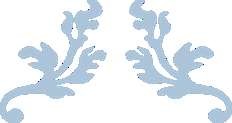 ОТЧЕТ «ОКАЗАНИЕ УСЛУГ ПО СБОРУ И ОБОБЩЕНИЮ ИНФОРМАЦИИ, ПОЛУЧАЕМОЙ В ЦЕЛЯХ ПРОВЕДЕНИЯ НЕЗАВИСИМОЙ ОЦЕНКИ КАЧЕСТВА УСЛОВИЙ ОКАЗАНИЯ УСЛУГ ОРГАНИЗАЦИЯМИ КУЛЬТУРЫ СВЕРДЛОВСКОЙ ОБЛАСТИ В 2021 ГОДУ»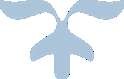 ЕКАТЕРИНБУРГ, 2021 ГГородской округ КраснотурьинскТаблица 2. Рейтинг муниципальных учрежденийНаилучшим уровнем, по фактической оценке, качества работы муниципальных организаций культуры, подведомственных Министерству культуры Свердловской области в разрезе отдельных групп показателей являются:по  первой  группе  показателей:  Муниципальное  бюджетное  учреждений«Байкаловский районный краеведческий музей»; Муниципальное бюджетное учреждение Горноуральского городского округа «Музейный комплекс»; Муниципальное бюджетное учреждение культуры «Нижнетагильский театр кукол».по  второй  группе  показателей:  Муниципальное  бюджетное  учреждений«Байкаловский районный краеведческий музей»; Муниципальное казенное учреждение «Центр библиотечного обслуживания Кленовского сельского поселения».по третьей группе показателей: Муниципальное бюджетное учреждение культуры «Библиотека Малышевского городского округа»; Муниципальное казенное учреждение культуры «Библиотека городского округа Верхнее Дуброво».по четвертой группе показателей: Муниципальное бюджетное учреждений«Байкаловский районный краеведческий музей»; Муниципальное автономное учреждение культуры «Верхнетагильский городской историко-краеведческий музей»; Заречное муниципальное казенное учреждение «Краеведческий музей»; Муниципальное казенное учреждение культуры Муниципального образования город Ирбит «Историко-этнографический музей»; Муниципальное бюджетное учреждение культуры «Централизованная библиотечная система».по  пятой  группе  показателей:  Муниципальное  бюджетное  учреждений«Байкаловский районный краеведческий музей»; Заречное муниципальное казенное учреждение «Краеведческий музей»; Муниципальное бюджетное учреждение «Парк культуры и отдыха»; Муниципальное бюджетное учреждение Горноуральского городского округа «Музейный комплекс»; Муниципальное бюджетное учреждение культуры «Верхнепышминская централизованная библиотечная система».Муниципальные организации культуры (рейтинг)Итоговый анализ и оценка качества работы муниципальных организаций культуры Свердловской области позволяет определить и указать лучшие организации по результатам мониторинга.Среди муниципальных организаций культуры Свердловской области, в первую тройку попали следующие организации:место – Муниципальное бюджетное учреждение культуры «Централизованная библиотечная система» – 95,88 % достижения максимального значения баллов.место – Муниципальное автономное учреждение культуры городского округа Краснотурьинск «Краснотурьинский театр кукол» – 95,44 % достижения максимального значения баллов.место   –   Муниципальное   бюджетное   учреждение   культуры«Верхнепышминский парк культуры и отдыха» – 94,96 % достижения максимального значения баллов.Последние строки рейтингов заняла следующая организация:Муниципальное автономное учреждение культуры «Североуральский краеведческий музей» – 80,17 % достижения максимального значения баллов, что также является отличным показателем и по градации общероссийского портала соответствует	уровню	оказания	услуг	на	«5»	баллаОбщий рейтинг организаций культуры Свердловской областиИтоговый анализ и оценка качества работы муниципальных организаций культуры Свердловской области позволяет определить и указать лучшие организации по результатам мониторинга.Среди муниципальных организаций культуры Свердловской области, в первую тройку попали следующие организации:место – Государственное автономное учреждение культуры Свердловской области «Уральский государственный театр эстрады»; Государственное автономное учреждение культуры Свердловской области «Свердловская государственная детская филармония»; Государственное автономное учреждение культуры Свердловской области «Свердловская областная универсальная научная библиотека им. В.Г. Белинского»; Государственное автономное учреждение культуры Свердловской области «Инновационный культурный центр»; Государственное бюджетное учреждение культуры Свердловской области «Ирбитский государственный музей изобразительных  искусств»;  Государственное  автономное  учреждение  культурыСвердловской области «Невьянский государственный историко-архитектурный музей» – 100 % достижения максимального значения баллов.место – Государственное бюджетное учреждение культуры Свердловской области «Нижнесинячихинский музей-заповедник деревянного зодчества и народного искусства имени И.Д. Самойлова» – 98,04 % достижения максимального значения баллов.место – Государственное автономное учреждение культуры Свердловской области «Свердловский областной краеведческий музей имени О.Е. Клера» – 97,98 % достижения максимального значения баллов.Последние строки рейтингов заняла следующая организация:Муниципальное автономное учреждение культуры «Североуральский краеведческий музей» – 80,17 % достижения максимального значения баллов, что также является отличным показателем и по градации общероссийского портала соответствует уровню оказания услуг на «5» балла.Рекомендации по улучшению качества работы на основе пожеланий граждан в ходе проведения независимой оценки качества условий оказания услуг организаций культуры Свердловской области.Общий уровень удовлетворённости населения качеством обслуживания в организациях культуры по оценкам респондентов можно охарактеризовать как выше среднего или в целом соответствует спросу населения.По показателю «Удовлетворённость населения качеством оказываемых услуг в сфере культуры» государственным и муниципальным организациям культуры необходимо:увеличить фонд новой литературой, чаще проводить новые мероприятия в том числе для молодёжи;расширить информирование населения о культурных мероприятиях в СМИ и в сети«Интернет» через официальные сайты организаций, в том числе в «социальных сетях»;в муниципальных и государственных организациях культуры провести текущие ремонты, приобрести необходимую мебель (столы, стулья, стеллажи, банкетки, зеркала и т.д.), установить кулеры с питьевой водой, кофе-автоматы и др., приобрести соответствующую техническую аппаратуру (телевизоры, фотоаппараты, музыкальное оборудование и т.д.), привести в соответствие санитарно-гигиенические помещения, увеличить места для стоянки автомобилей;на официальных сайтах библиотек представлять более широкий спектр новых изданий, поступающих в них;предоставить получателям услуг возможность покупки (бронирования) билетов в электронном виде на своих официальных сайтах, а также, там, где услуга предоставляется (музеи, театры), улучшить её качество;По показателю «Открытость и доступность информации организации культуры на Официальном сайте учреждения» государственным и муниципальным организациям культуры более полно представить необходимые сведения. Совершенствовать работу над содержанием сайтов организаций культуры в соответствии требованиями законодательства.По показателю «Доброжелательность, вежливость, компетентность работников организации культуры» государственным и муниципальным организациям культуры регулярно планировать и выполнять мероприятия по повышению квалификации специалистов, проведение обучающих семинаров, курсов, тренингов и т.д.Государственным и муниципальным организациям культуры предоставить на своих официальных сайтах возможность получателям услуг выражать своё мнение о качестве предоставляемых услуг с целью изучения предложений по улучшению их качества.ЗаключениеСогласно целям и задачам исследования параметры условий оказания услуг государственными и муниципальными организациями культуры Свердловской области выявлены и рассчитаны в соответствии с методическими рекомендациями расчета показателей отдельно по каждой организации и по отрасли в целом. В ходе проведения исследования определен уровень качества условий предоставления услуг государственными и муниципальными организациями культуры Свердловской области.В ходе исследования был проведен анализ нормативной документации общероссийского, регионального и муниципального уровней. Региональные нормативные акты не противоречат основному Закону Российской Федерации касательно независимой оценки качества условий предоставления услуг государственными и муниципальными организациями культуры Свердловской области. Нормативная документация муниципального уровня не представлена. В основу исследования положены разработки и методические рекомендации, регламентированные Министерством культуры Российской Федерации, Министерством труда и социального развития Российской Федерации. Методические рекомендации регионального и муниципального уровней отсутствуют.В процессе исследования изучены открытые данные, проведен опрос пользователей услуг. Общее плановое количество собранной информации по изучению мнения получателей услуг: анкетирование – 90% от общего планового количества респондентов, интервьюирование – 10% от общего планового количества респондентов. Отношение респондентов доброжелательное, явно отрицательных и/или негативных явлений не выявлено, респондентами не высказано, экспертами не обнаружено.Сравнение удовлетворенности получателей услуг качеством условий их оказания в разрезе субъектов Российской Федерации, отраслей социальной сферы, организационно-правовых форм и типов организаций (учреждений) может быть выявлена после размещения результатов независимой оценки за 2021 год во всех субъектах РФ.В сравнении с 2019 годом интегральное значение государственных организаций культуры увеличилось на 3,9%, муниципальных организаций на 3,2% это существенные изменения за 2 года работы организаций культуры. Положительные оценки получили 100% организаций культуры, т.е. их количество увеличилось на 1,78% в сравнении с 2018 годом. Согласно перечню организаций, подлежащих независимой оценке качества в 2021 году, 13 организаций культуры в сравнении с 2019 годом, увеличили показатели до 1 группы нормативно установленных правил. Значительные изменения произошли по 4 критерию «Доброжелательность, вежливость работников организаций» увеличился уровень получателей услуг с 86,6% до 95,2% в разрезе государственных и муниципальных организаций культуры Свердловской области. Так же увеличился уровень удовлетворенности в целом условиями оказания услуг с 88,2% в 2019 году до 95,7% в 2021 году в разрезе государственных и муниципальных организаций культуры Свердловской области. А вот уровень комфортности предоставления услуг снизился по отношению к 2019 году на 3,3%, это на 5,62% меньше, чем в 2018 году. Как и в 2018 году, на снижения уровня повлияли следующие условия: отсутствие во многих организациях, особенно муниципальных, доступности питьевой воды, не всегда удовлетворяет посетителейорганизаций навигация внутри помещений, а также наличие комфортной зоны отдыха. Снизилось и значения по показателям, доступности услуг для инвалидов на 3,45 %. Это связано с возрастающим количеством осведомленности получателей услуг о средствах доступности для лиц с ограниченными возможностями. Все же основной проблемой для создания таких условий является высокая стоимость оборудования. И наконец, значения по показателям первой группы выросли с 94% до 96,5%. Это указывает на то, что руководство организаций культуры стало уделять больше внимания вопросам информирования получателей услуг.Несмотря на имеющиеся замечания, которые выявлены в ходе сопоставления имеющихся требований с реальным фактическим положением, в целом обществом признается качественная работа государственных и муниципальных организаций культуры Свердловской области.Отчет подготовлен специалистами-экспертами Общества с ограниченной ответственностью «Грантри»:Михалев А.В., эксперт, образование среднее специальное экономическое, стаж работы – 4 года.Бурцев О.П., эксперт, к.ф.н., образование высшее, стаж работы – 10 лет. Цыдыпова Светлана Нимаевна, эксперт, образование высшее, стаж работы – 2года.Цыдыпова О.А., эксперт, к.с.н., образование высшее, стаж работы – 5 лет. Багаева Р.В., эксперт, к.с.н., образование высшее, стаж работы – 2 года.Куликова О.А., эксперт, к.п.н., образование высшее, стаж работы – 4 года. Доменик А.Ю., эксперт, образование высшее, стаж работы – 6 лет.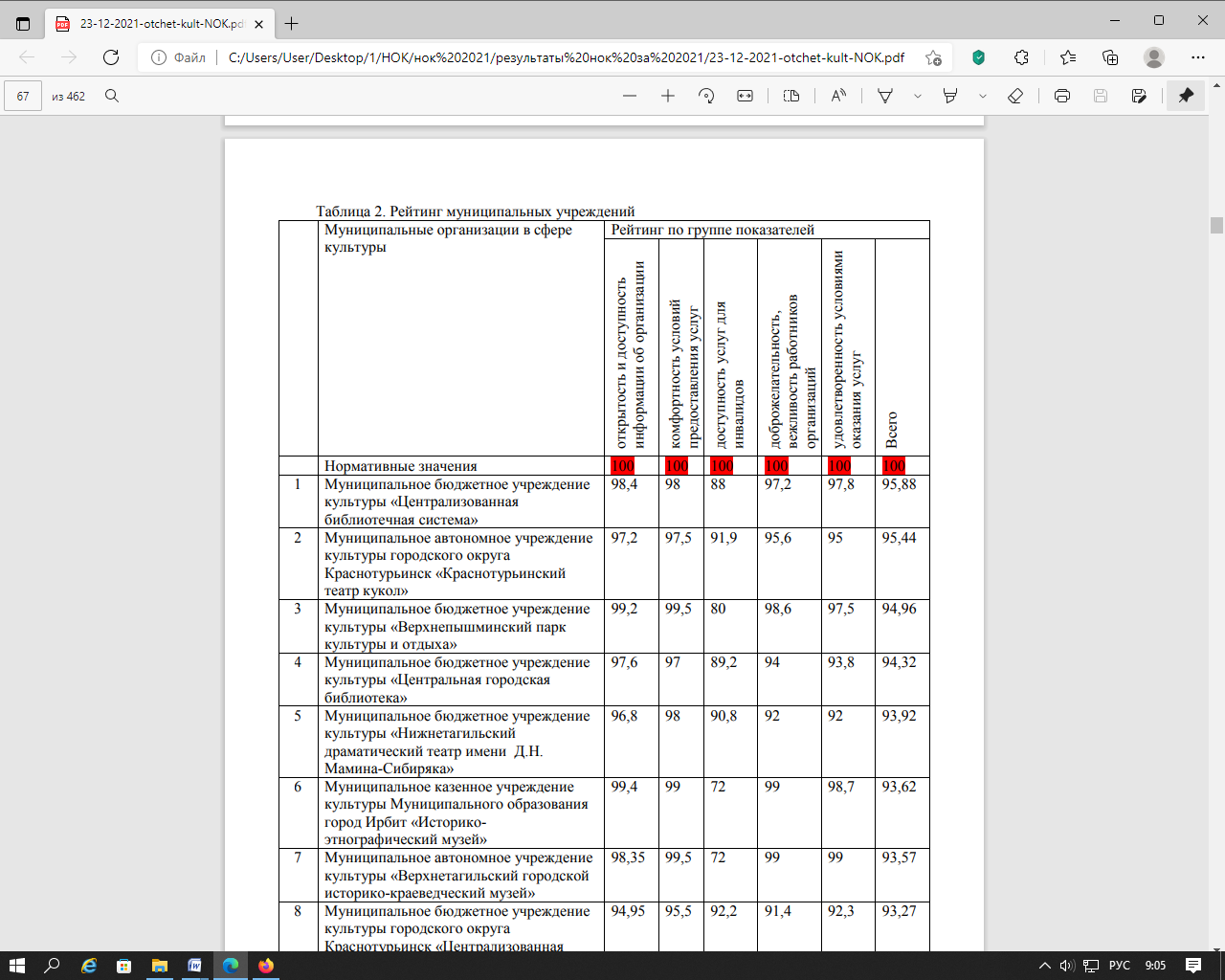 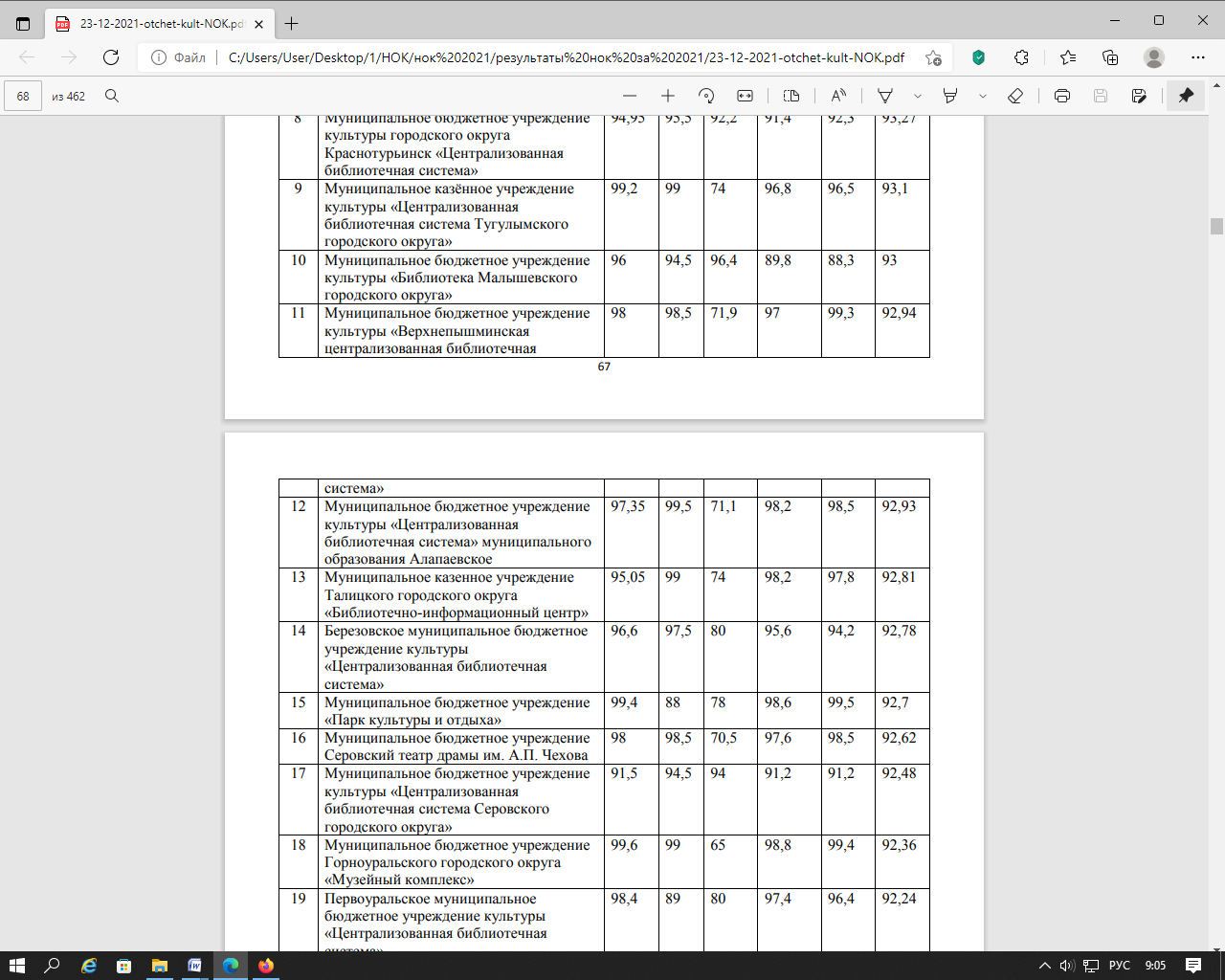 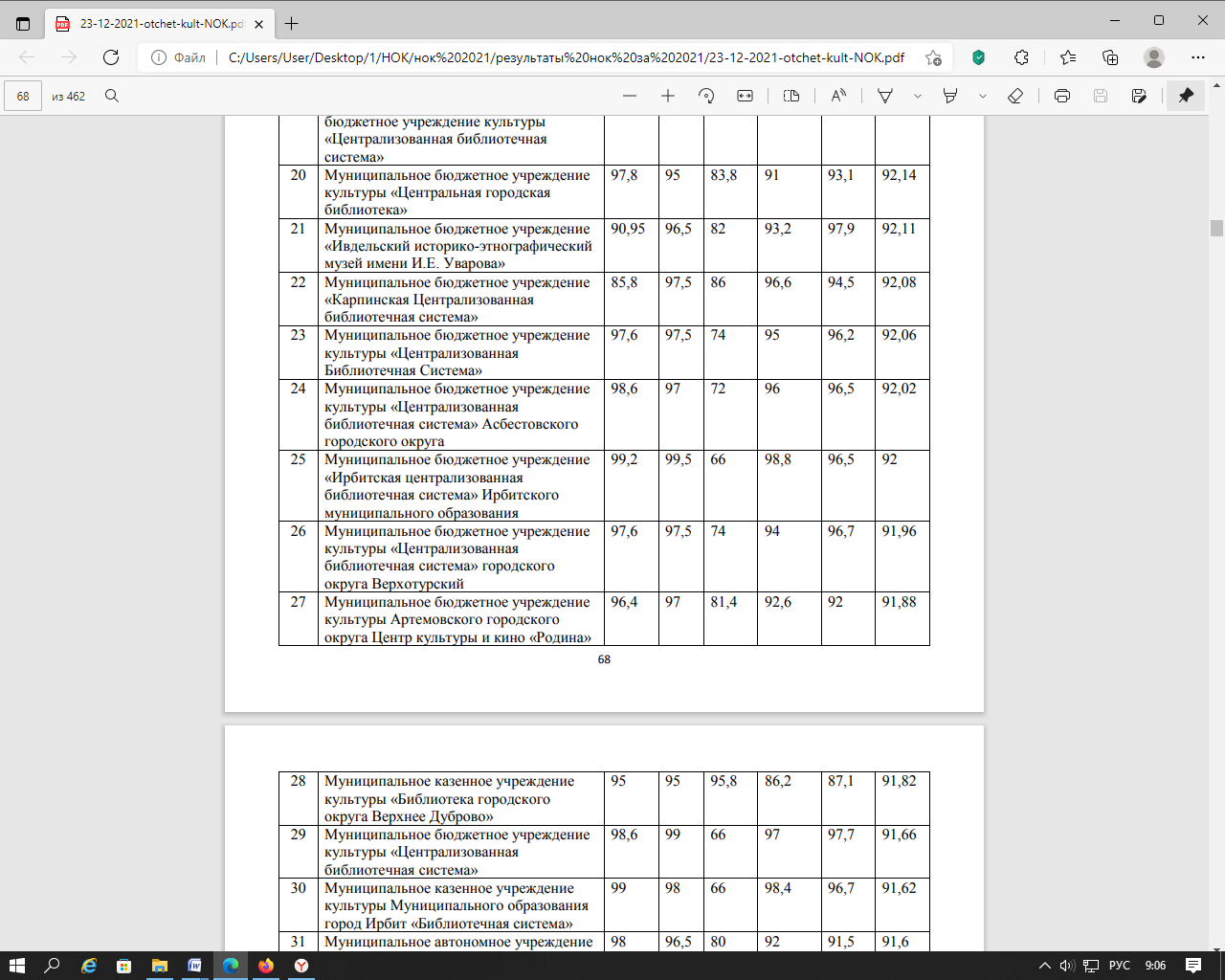 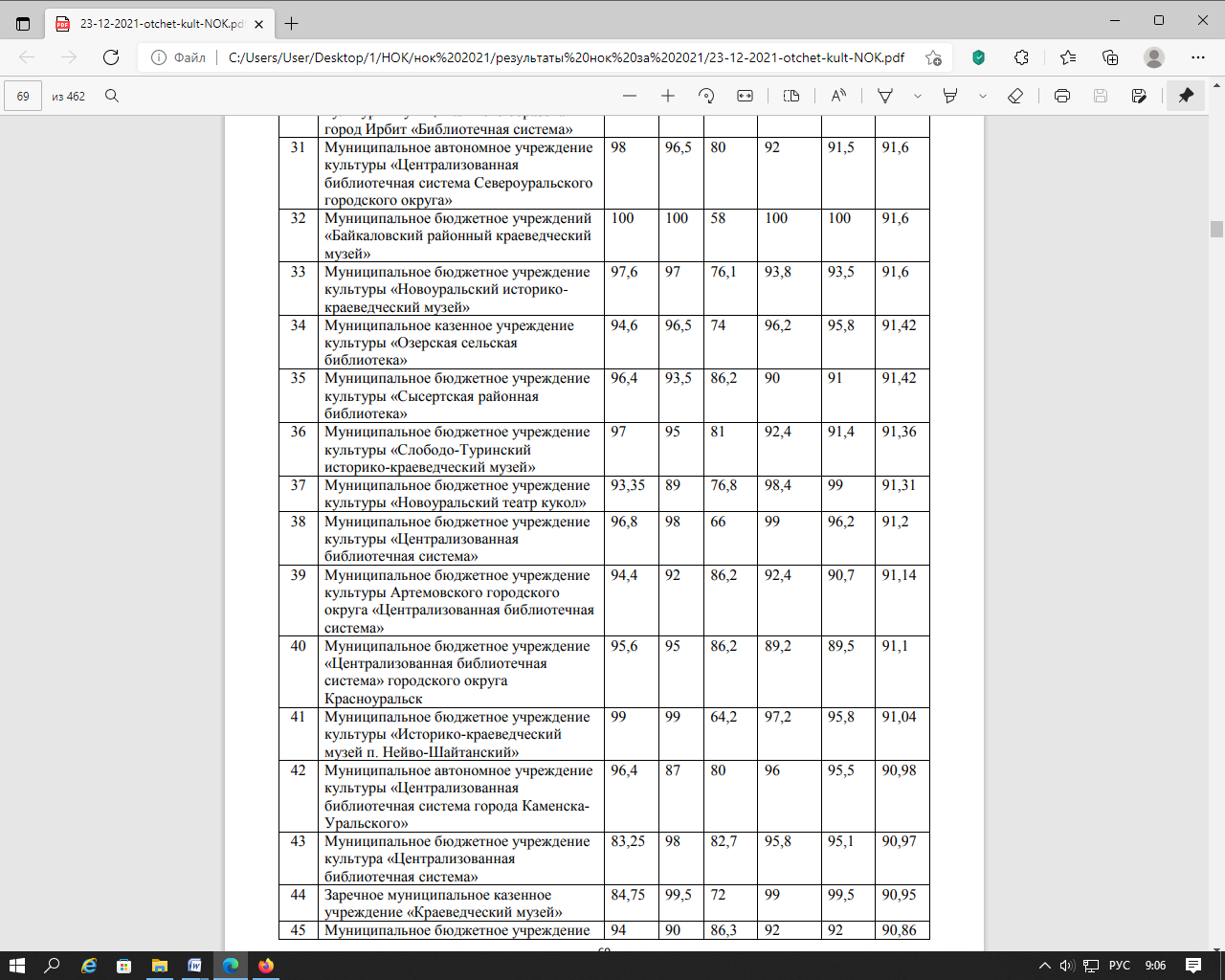 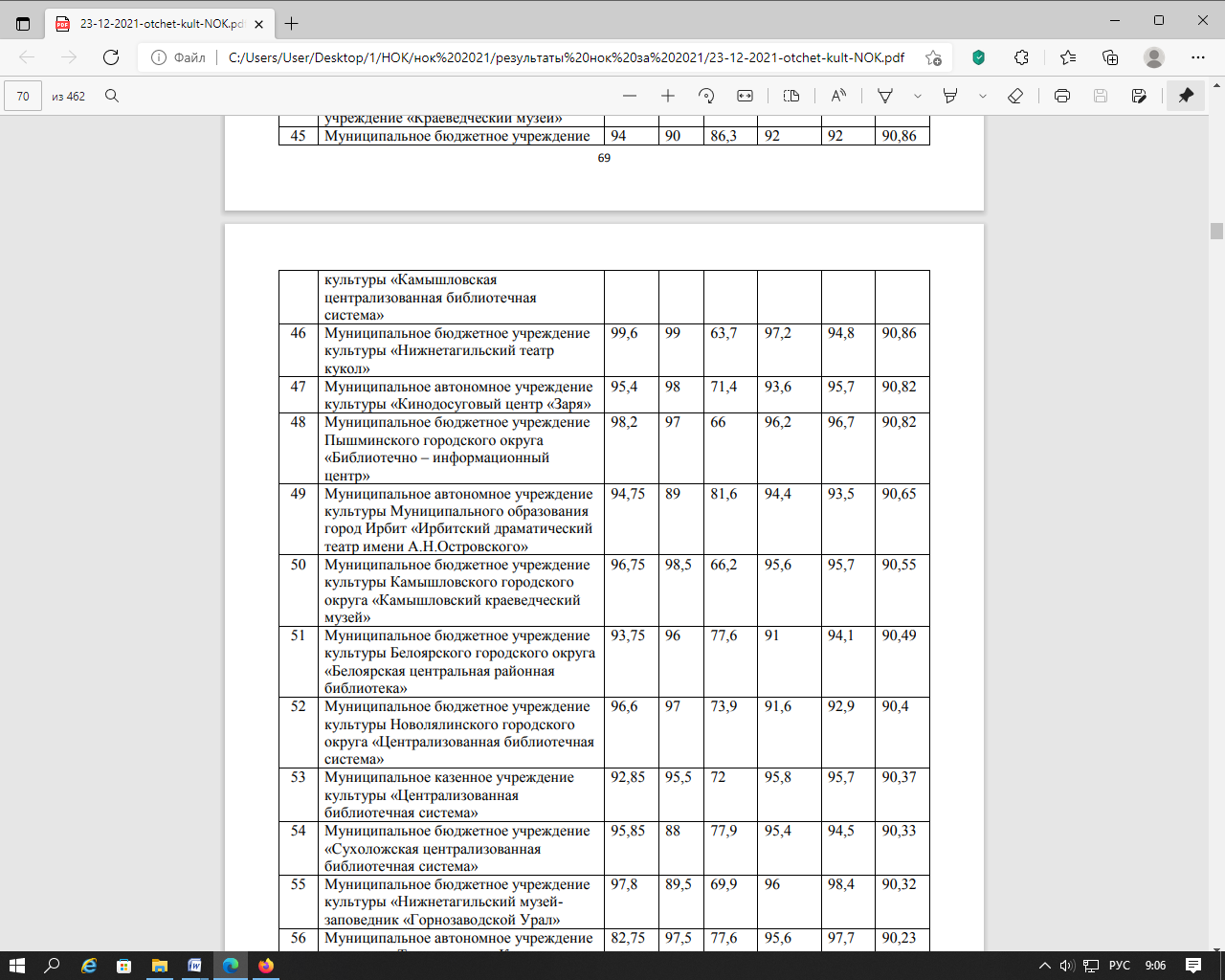 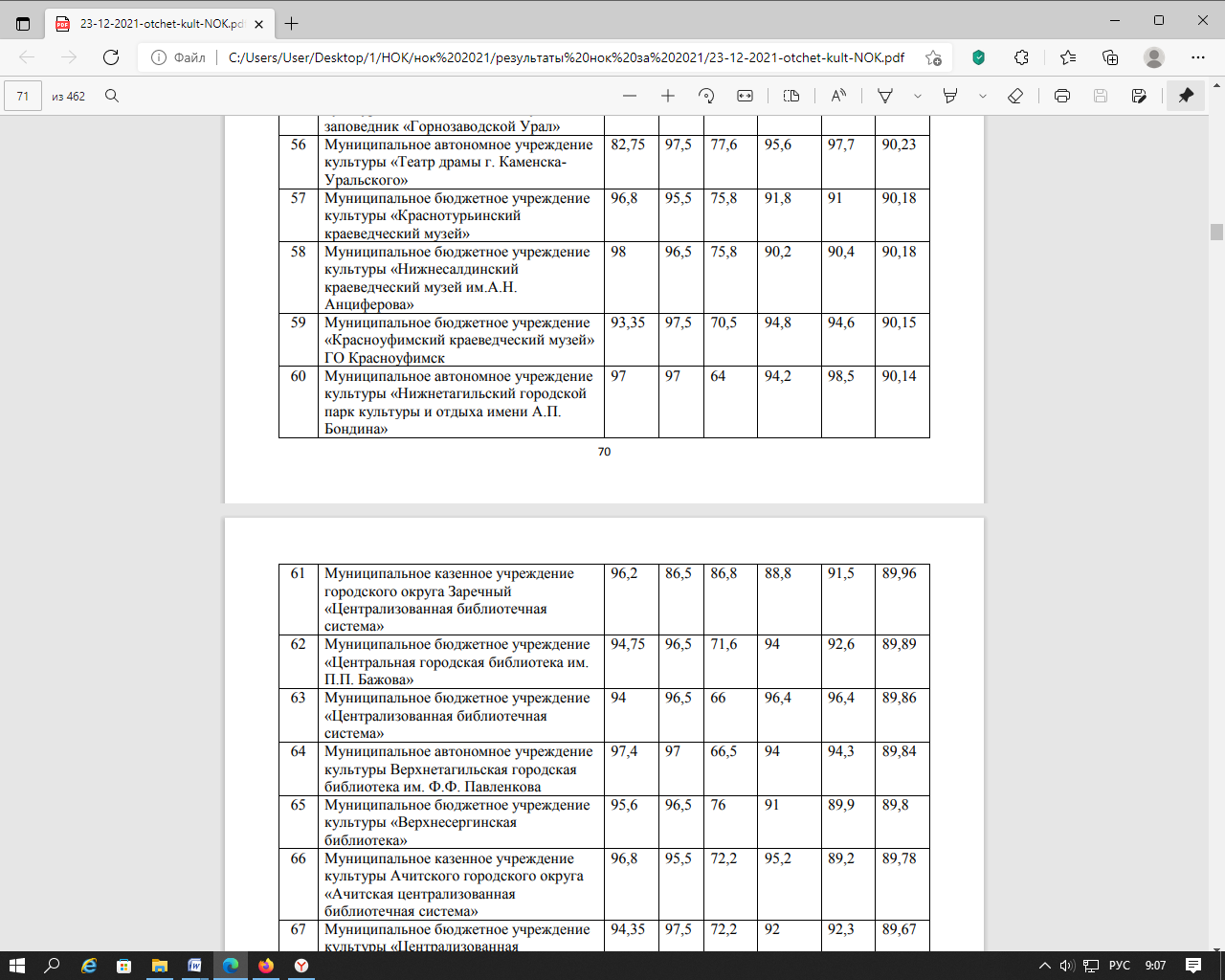 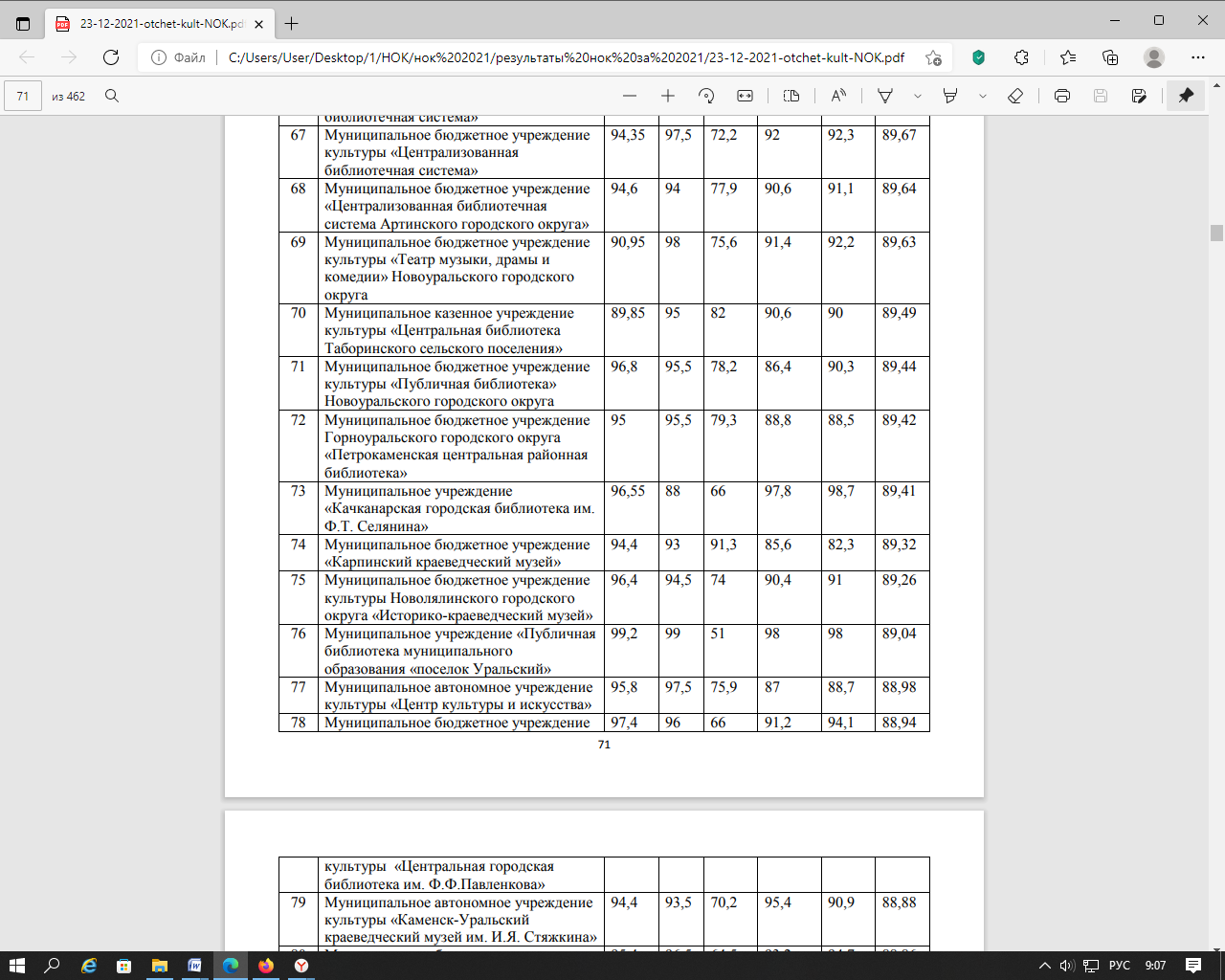 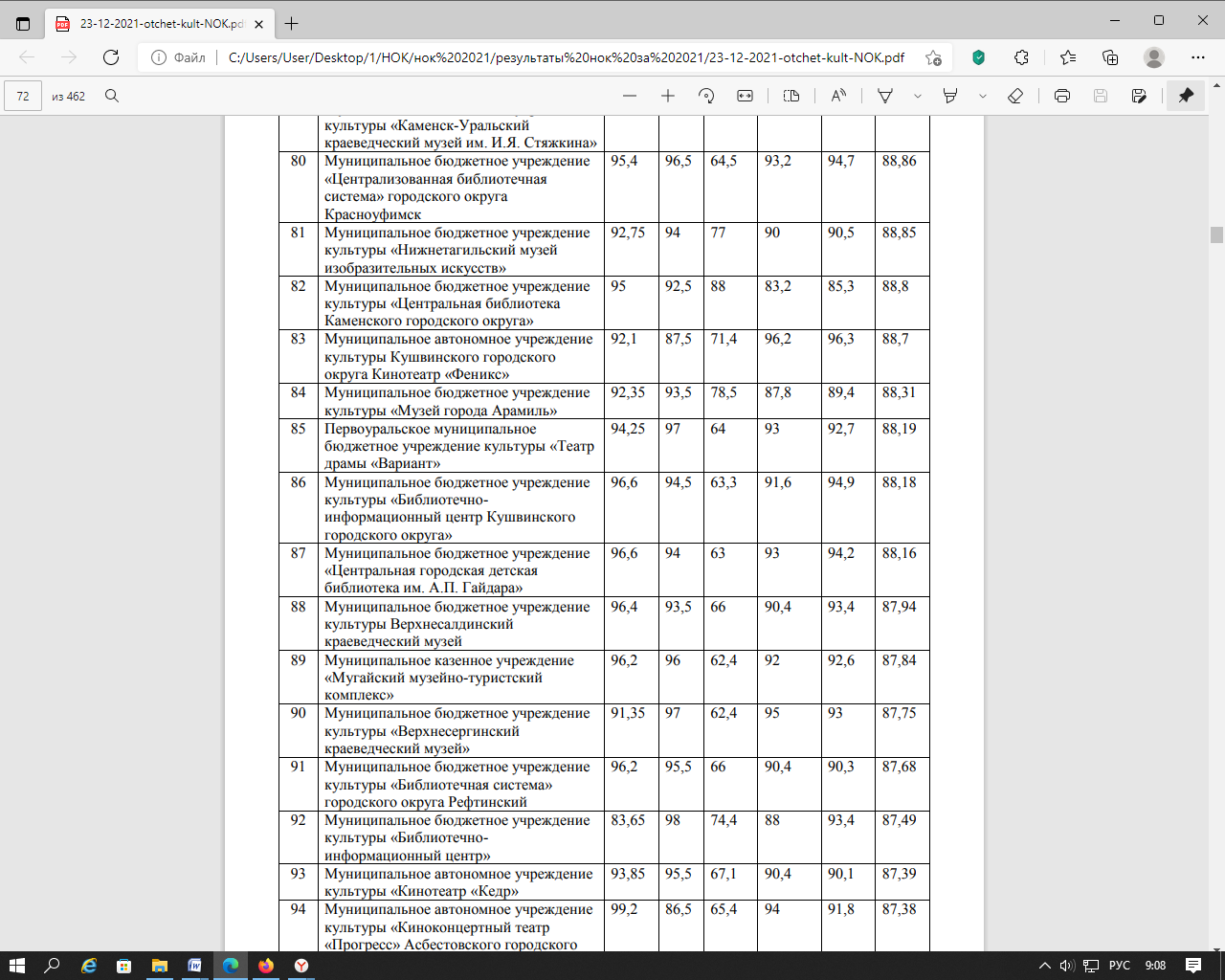 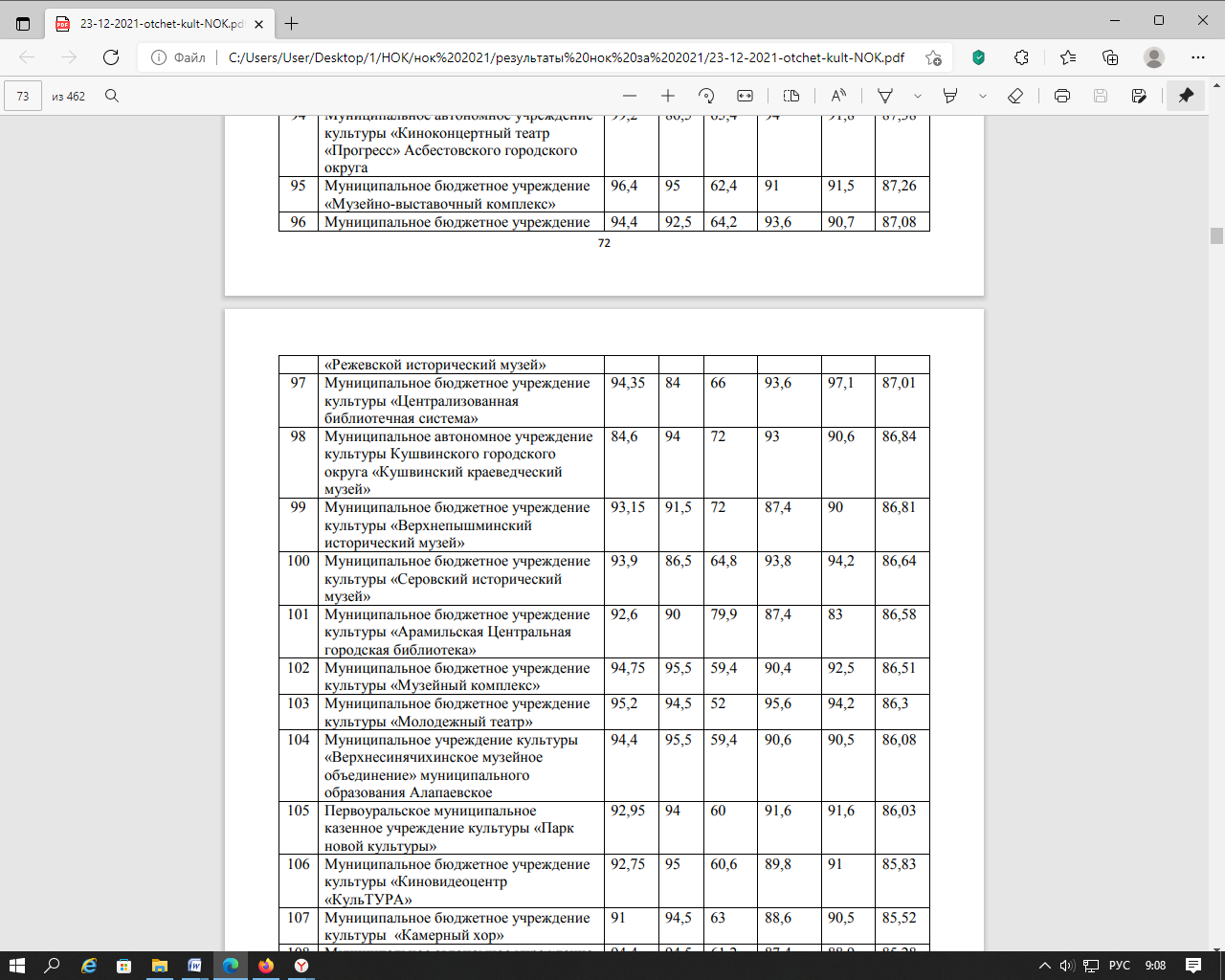 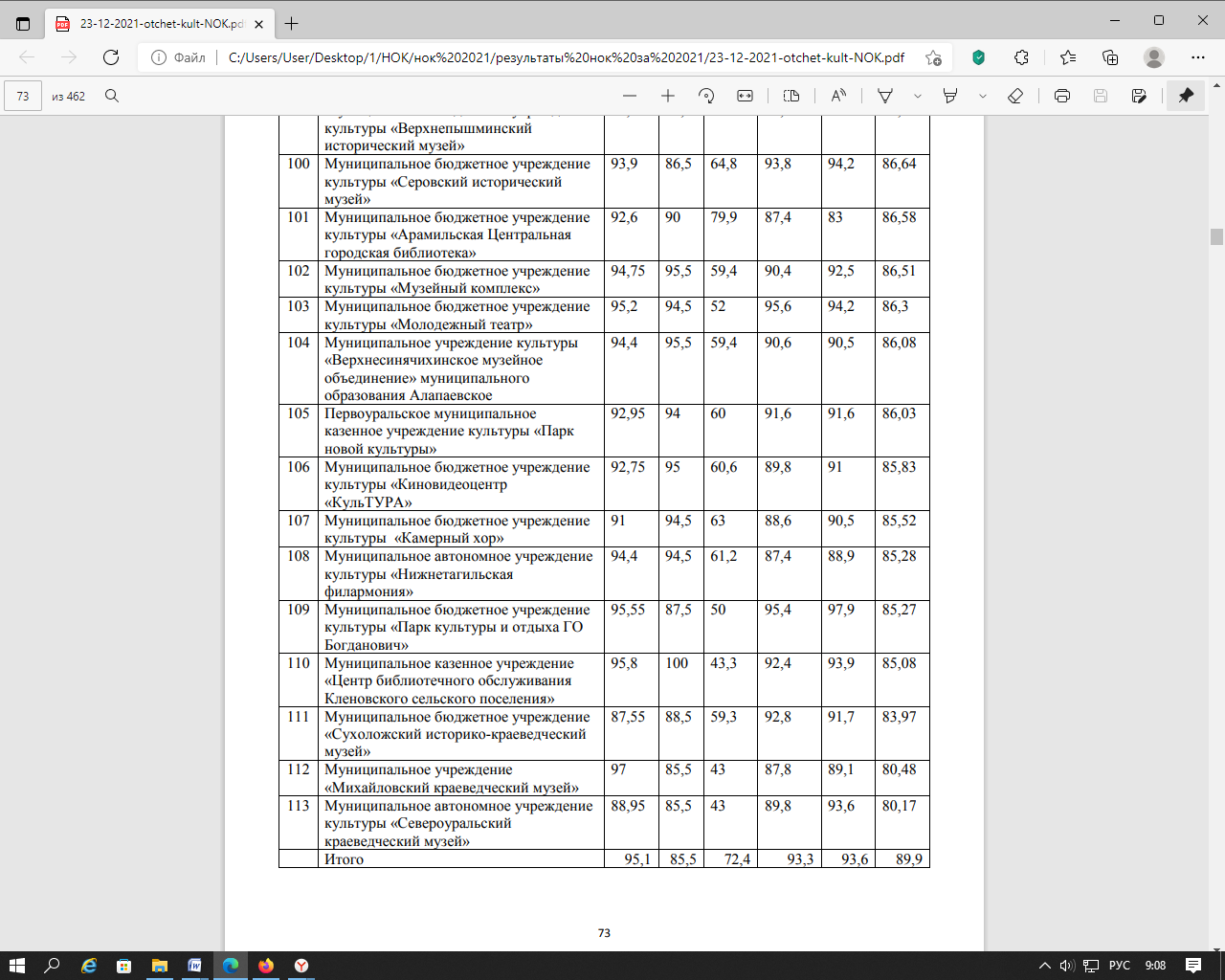 Наилучшим уровнем, по фактической оценке, качества работы муниципальных организаций культуры, подведомственных Министерству культуры Свердловской области в разрезе отдельных групп показателей являются: - по первой группе показателей: Муниципальное бюджетное учреждений «Байкаловский районный краеведческий музей»; Муниципальное бюджетное учреждение Горноуральского городского округа «Музейный комплекс»; Муниципальное бюджетное учреждение культуры «Нижнетагильский театр кукол». - по второй группе показателей: Муниципальное бюджетное учреждений «Байкаловский районный краеведческий музей»; Муниципальное казенное учреждение «Центр библиотечного обслуживания Кленовского сельского поселения». - по третьей группе показателей: Муниципальное бюджетное учреждение культуры «Библиотека Малышевского городского округа»; Муниципальное казенное учреждение культуры «Библиотека городского округа Верхнее Дуброво». - по четвертой группе показателей: Муниципальное бюджетное учреждений «Байкаловский районный краеведческий музей»; Муниципальное автономное учреждение культуры «Верхнетагильский городской историко-краеведческий музей»; Заречное муниципальное казенное учреждение «Краеведческий музей»; Муниципальное казенное учреждение культуры Муниципального образования город Ирбит «Историко-этнографический музей»; Муниципальное бюджетное учреждение культуры «Централизованная библиотечная система». - по пятой группе показателей: Муниципальное бюджетное учреждений «Байкаловский районный краеведческий музей»; Заречное муниципальное казенное учреждение «Краеведческий музей»; Муниципальное бюджетное учреждение «Парк культуры и отдыха»; Муниципальное бюджетное учреждение Горноуральского городского округа «Музейный комплекс»; Муниципальное бюджетное учреждение культуры «Верхнепышминская централизованная библиотечная система».5.2. Муниципальные организации культуры (рейтинг) № п/п ИНН Наименование учреждения Суммарное значение параметров Место в рейтинге 1 6607009823 Муниципальное бюджетное учреждение культуры «Централизованная библиотечная система» 95,88 1 2 6617001284 Муниципальное автономное учреждение культуры городского округа Краснотурьинск «Краснотурьинский театр кукол» 95,44 2 3 6606036006 Муниципальное бюджетное учреждение культуры «Верхнепышминский парк культуры и отдыха» 94,96 3 4 6668013760 Муниципальное бюджетное учреждение культуры «Центральная городская библиотека» 94,32 4 5 6668010689 Муниципальное бюджетное учреждение культуры «Нижнетагильский драматический театр имени Д.Н. Мамина-Сибиряка» 93,92 5 6 6611003743 Муниципальное казенное учреждение культуры Муниципального образования город Ирбит «Историкоэтнографический музей» 93,62 6 7 6616003257 Муниципальное автономное учреждение культуры «Верхнетагильский городской историкокраеведческий музей» 93,57 7 8 6617007141 Муниципальное бюджетное учреждение культуры городского округа Краснотурьинск «Централизованная библиотечная система» 93,27 8 9 6655005804 Муниципальное казённое учреждение культуры «Централизованная библиотечная система Тугулымского городского округа» 93,1 9 10 6603025422 Муниципальное бюджетное учреждение культуры «Библиотека Малышевского городского округа» 93 10 11 6606022268 Муниципальное бюджетное учреждение культуры «Верхнепышминская централизованная библиотечная система» 92,94 11 12 6677000687 Муниципальное бюджетное учреждение культуры «Централизованная библиотечная система» муниципального образования Алапаевское 92,93 12 13 6633018398 Муниципальное казенное учреждение Талицкого городского округа «Библиотечно-информационный центр» 92,81 13 14 6604018019 Березовское муниципальное бюджетное учреждение культуры «Централизованная библиотечная система» 92,78 14 15 6630011450 Муниципальное бюджетное учреждение «Парк культуры и отдыха» 92,7 15 16 6632002211 Муниципальное бюджетное учреждение Серовский театр драмы им. А.П. Чехова 92,62 16 17 6632010621 Муниципальное бюджетное учреждение культуры «Централизованная библиотечная система Серовского городского округа» 92,48 17 18 6623075485 Муниципальное бюджетное учреждение Горноуральского городского округа «Музейный комплекс» 92,36 18 19 6625040008 Первоуральское муниципальное бюджетное учреждение культуры «Централизованная библиотечная система» 92,24 19 78 20 6607011445 Муниципальное бюджетное учреждение культуры «Центральная городская библиотека» 92,14 20 21 6631009599 Муниципальное бюджетное учреждение «Ивдельский историко-этнографический музей имени И.Е. Уварова» 92,11 21 22 6617017693 Муниципальное бюджетное учреждение «Карпинская Централизованная библиотечная система» 92,08 22 23 6615012812 Муниципальное бюджетное учреждение культуры «Централизованная Библиотечная Система» 92,06 23 24 6603011758 Муниципальное бюджетное учреждение культуры «Централизованная библиотечная система» Асбестовского городского округа 92,02 24 25 6611010395 Муниципальное бюджетное учреждение «Ирбитская централизованная библиотечная система» Ирбитского муниципального образования 92 25 26 6640003730 Муниципальное бюджетное учреждение культуры «Централизованная библиотечная система» ГО Верхотурский 91,96 26 27 6602009555 Муниципальное бюджетное учреждение культуры Артемовского городского округа Центр культуры и кино «Родина» 91,88 27 28 6639013741 Муниципальное казенное учреждение культуры «Библиотека городского округа Верхнее Дуброво» 91,82 28 29 6601009898 Муниципальное бюджетное учреждение культуры «Централизованная библиотечная система» 91,66 29 30 6611005726 Муниципальное казенное учреждение культуры Муниципального образования город Ирбит «Библиотечная система» 91,62 30 31 6631009278 Муниципальное автономное учреждение культуры «Централизованная библиотечная система Североуральского городского округа» 91,6 31 32 6676000067 Муниципальное бюджетное учреждений «Байкаловский районный краеведческий музей» 91,6 31 33 6629004650 Муниципальное бюджетное учреждение культуры «Новоуральский историко-краеведческий музей» 91,6 31 34 6634011349 Муниципальное казенное учреждение культуры «Озерская сельская библиотека» 91,42 32 35 6652019848 Муниципальное бюджетное учреждение культуры «Сысертская районная библиотека» 91,42 32 36 6651004239 Муниципальное бюджетное учреждение культуры «Слободо-Туринский историко-краеведческий музей» 91,36 33 37 6629003374 Муниципальное бюджетное учреждение культуры «Новоуральский театр кукол» 91,31 34 38 6621015201 Муниципальное бюджетное учреждение культуры «Централизованная библиотечная система» 91,2 35 39 6602007029 Муниципальное бюджетное учреждение культуры Артемовского городского округа «Централизованная библиотечная система» 91,14 36 40 6620015079 Муниципальное бюджетное учреждение «Централизованная библиотечная система» городского округа Красноуральск 91,1 37 41 6601009954 Муниципальное бюджетное учреждение культуры «Историко-краеведческий музей п. НейвоШайтанский» 91,04 38 42 6612013303 Муниципальное автономное учреждение культуры 90,98 39 79 «Централизованная библиотечная система города Каменска-Уральского» 43 6606037810 Муниципальное бюджетное учреждение культура «Централизованная библиотечная система» 90,97 40 44 6609009427 Заречное муниципальное казенное учреждение «Краеведческий музей» 90,95 41 45 6613002858 Муниципальное бюджетное учреждение культуры «Камышловская централизованная библиотечная система» 90,86 42 46 6668009235 Муниципальное бюджетное учреждение культуры «Нижнетагильский театр кукол» 90,86 42 47 6601011865 Муниципальное автономное учреждение культуры «Кинодосуговый центр «Заря» 90,82 43 48 6613010023 Муниципальное бюджетное учреждение Пышминского городского округа «Библиотечно – информационный центр» 90,82 43 49 6611001601 Муниципальное автономное учреждение культуры Муниципального образования город Ирбит «Ирбитский драматический театр имени А.Н.Островского» 90,65 44 50 6613001614 Муниципальное бюджетное учреждение культуры Камышловского городского округа «Камышловский краеведческий музей» 90,55 45 51 6639011751 Муниципальное бюджетное учреждение культуры Белоярского городского округа «Белоярская центральная районная библиотека» 90,49 46 52 6647004500 Муниципальное бюджетное учреждение культуры Новолялинского городского округа «Централизованная библиотечная система» 90,4 47 53 6627016716 Муниципальное казенное учреждение культуры «Централизованная библиотечная система» 90,37 48 54 6633010906 Муниципальное бюджетное учреждение «Сухоложская централизованная библиотечная система» 90,33 49 55 6623011837 Муниципальное бюджетное учреждение культуры «Нижнетагильский музей-заповедник «Горнозаводской Урал» 90,32 50 56 6666004489 Муниципальное автономное учреждение культуры «Театр драмы г. Каменска-Уральского» 90,23 51 57 6617002200 Муниципальное бюджетное учреждение культуры «Краснотурьинский краеведческий музей» 90,18 52 58 6607013700 Муниципальное бюджетное учреждение культуры «Нижнесалдинский краеведческий музей им.А.Н. Анциферова» 90,18 52 59 6619009257 Муниципальное бюджетное учреждение «Красноуфимский краеведческий музей» ГО Красноуфимск 90,15 53 60 6668014563 Муниципальное автономное учреждение культуры «Нижнетагильский городской парк культуры и отдыха имени А.П. Бондина» 90,14 54 61 6639013212 Муниципальное казенное учреждение городского округа Заречный «Централизованная библиотечная система» 89,96 55 62 6630008360 Муниципальное бюджетное учреждение «Центральная 89,89 56 80 городская библиотека им. П.П. Бажова» 63 6628015747 Муниципальное бюджетное учреждение «Централизованная библиотечная система» 89,86 57 64 6616005399 Муниципальное автономное учреждение культуры Верхнетагильская городская библиотека им. Ф.Ф. Павленкова 89,84 58 65 6646011583 Муниципальное бюджетное учреждение культуры «Верхнесергинская библиотека» 89,8 59 66 6619010929 Муниципальное казенное учреждение культуры Ачитского городского округа «Ачитская централизованная библиотечная система» 89,78 60 67 6626009931 Муниципальное бюджетное учреждение культуры «Централизованная библиотечная система» 89,67 61 68 6636006739 Муниципальное бюджетное учреждение «Централизованная библиотечная система Артинского городского округа» 89,64 62 69 6682001414 Муниципальное бюджетное учреждение культуры «Театр музыки, драмы и комедии» Новоуральского городского округа 89,63 63 70 6634010497 Муниниципальное казенное учреждение культуры «Центральная библиотека Таборинского сельского поселения» 89,49 64 71 6629004667 Муниципальное бюджетное учреждение культуры «Публичная библиотека» Новоуральского городского округа 89,44 65 72 6623037377 Муниципальное бюджетное учреждение Горноуральского городского округа «Петрокаменская центральная районная библиотека» 89,42 66 73 6615006921 Муниципальное учреждение «Качканарская городская библиотека им. Ф.Т. Селянина» 89,41 67 74 6617017703 Муниципальное бюджетное учреждение «Карпинский краеведческий музей» 89,32 68 75 6647004518 Муниципальное бюджетное учреждение культуры Новолялинского городского округа «Историкокраеведческий музей» 89,26 69 76 6639022337 Муниципальное учреждение «Публичная библиотека муниципального образования «поселок Уральский» 89,04 70 77 6631000250 Муниципальное автономное учреждение культуры «Центр культуры и искусства» 88,98 71 78 6620010909 Муниципальное бюджетное учреждение культуры «Центральная городская библиотека им. Ф.Ф.Павленкова» 88,94 72 79 6612014995 Муниципальное автономное учреждение культуры «Каменск-Уральский краеведческий музей им. И.Я. Стяжкина» 88,88 73 80 6619009225 Муниципальное бюджетное учреждение «Централизованная библиотечная система» городского округа Красноуфимск 88,86 74 81 6668001300 Муниципальное бюджетное учреждение культуры «Нижнетагильский музей изобразительных искусств» 88,85 75 82 6612025267 Муниципальное бюджетное учреждение культуры «Центральная библиотека Каменского городского округа» 88,8 76 83 6620003323 Муниципальное автономное учреждение культуры 88,7 77 81 Кушвинского городского округа Кинотеатр «Феникс» 84 6685159216 Муниципальное бюджетное учреждение культуры «Музей города Арамиль» 88,31 78 85 6625006896 Первоуральское муниципальное бюджетное учреждение культуры «Театр драмы «Вариант» 88,19 79 86 6620009558 Муниципальное бюджетное учреждение культуры «Библиотечно-информационный центр Кушвинского городского округа» 88,18 80 87 6630010023 Муниципальное бюджетное учреждение «Центральная городская детская библиотека им. А.П. Гайдара» 88,16 81 88 6607009862 Муниципальное бюджетное учреждение культуры Верхнесалдинский краеведческий музей 87,94 82 89 6601016158 Муниципальное казенное учреждение «Мугайский музейно-туристский комплекс» 87,84 83 90 6646011569 Муниципальное бюджетное учреждение культуры «Верхнесергинский краеведческий музей» 87,75 84 91 6603018471 Муниципальное бюджетное учреждение культуры «Библиотечная система» городского округа Рефтинский 87,68 85 92 6646011520 Муниципальное бюджетное учреждение культуры «Библиотечно-информационный центр» 87,49 86 93 6607014326 Муниципальное автономное учреждение культуры «Кинотеатр «Кедр» 87,39 87 94 6603011772 Муниципальное автономное учреждение культуры «Киноконцертный театр «Прогресс» Асбестовского городского округа 87,38 88 95 6630007849 Муниципальное бюджетное учреждение «Музейновыставочный комплекс» 87,26 89 96 6628012908 Муниципальное бюджетное учреждение «Режевской исторический музей» 87,08 90 97 6627013602 Муниципальное бюджетное учреждение культуры «Централизованная библиотечная система» 87,01 91 98 6620009942 Муниципальное автономное учреждение культуры Кушвинского городского округа «Кушвинский краеведческий музей» 86,84 92 99 6606022250 Муниципальное бюджетное учреждение культуры «Верхнепышминский исторический музей» 86,81 93 100 6632010903 Муниципальное бюджетное учреждение культуры «Серовский исторический музей» 86,64 94 101 6652024774 Муниципальное бюджетное учреждение культуры «Арамильская Центральная городская библиотека» 86,58 95 102 6601009979 Муниципальное бюджетное учреждение культуры «Музейный комплекс» 86,51 96 103 6667002029 Муниципальное бюджетное учреждение культуры «Молодежный театр» 86,3 97 104 6601009873 Муниципальное учреждение культуры «Верхнесинячихинское музейное объединение» муниципального образования Алапаевское 86,08 98 105 6684023981 Первоуральское муниципальное казенное учреждение культуры «Парк новой культуры» 86,03 99 106 6620006437 Муниципальное бюджетное учреждение культуры «Киновидеоцентр «КульТУРА» 85,83 100 107 6633012406 Муниципальное бюджетное учреждение культуры «Камерный хор» 85,52 101 82 108 6623017300 Муниципальное автономное учреждение культуры «Нижнетагильская филармония» 85,28 102 109 6605000166 Муниципальное бюджетное учреждение культуры «Парк культуры и отдыха ГО Богданович» 85,27 103 110 6646013037 Муниципальное казенное учреждение «Центр библиотечного обслуживания Кленовского сельского поселения» 85,08 104 111 6633008086 Муниципальное бюджетное учреждение «Сухоложский историко-краеведческий музей» 83,97 105 112 6646012562 Муниципальное учреждение «Михайловский краеведческий музей» 80,48 106 113 6631008034 Муниципальное автономное учреждение культуры «Североуральский краеведческий музей» 80,17 107 Итоговый анализ и оценка качества работы муниципальных организаций культуры Свердловской области позволяет определить и указать лучшие организации по результатам мониторинга. Среди муниципальных организаций культуры Свердловской области, в первую тройку попали следующие организации: 1 место – Муниципальное бюджетное учреждение культуры «Централизованная библиотечная система» – 95,88 % достижения максимального значения баллов. 2 место – Муниципальное автономное учреждение культуры городского округа Краснотурьинск «Краснотурьинский театр кукол» – 95,44 % достижения максимального значения баллов. 3 место – Муниципальное бюджетное учреждение культуры «Верхнепышминский парк культуры и отдыха» – 94,96 % достижения максимального значения баллов. Последние строки рейтингов заняла следующая организация: Муниципальное автономное учреждение культуры «Североуральский краеведческий музей» – 80,17 % достижения максимального значения баллов, что также является отличным показателем и по градации общероссийского портала соответствует уровню оказания услуг на «5» баллаИННМуниципальныеорганизации вРейтинг по группе показателейРейтинг по группе показателейРейтинг по группе показателейРейтинг по группе показателейРейтинг по группе показателейРейтинг по группе показателейИННМуниципальныеорганизации воткрытокомфортндоступнодоброжелатеудовлетВсегосфере культурысть и доступн ость информ ации оборганиз ацииость условий предостав ления услугсть услуг для инвалидо вльность, вежливость работников организацийворенно сть условия ми оказани я услугНормативныезначения10010010010010010016617007141Муниципальное бюджетное учреждение культуры городского округа Краснотурьинск«Централизованная библиотечная система»94,9595,592,291,492,3093,2726617002200Муниципальное бюджетное учреждение культуры«Краснотурьинск ий краеведческий музей»96,895,575,891,891,0090,1836617001284Муниципальное автономное учреждение культуры городского округа Краснотурьинск«Краснотурьинск ий театр кукол»97,297,591,995,695,0095,44Муниципальные организации в сфере культурыРейтинг по группе показателейРейтинг по группе показателейРейтинг по группе показателейРейтинг по группе показателейРейтинг по группе показателейРейтинг по группе показателейМуниципальные организации в сфере культурыоткрытость и доступность информации об организациикомфортность условий предоставления услугдоступность услуг для инвалидовдоброжелательность, вежливость работников организацийудовлетворенность условиями оказания услугВсегоНормативные значения1001001001001001001Муниципальное бюджетное учреждениекультуры «Централизованная библиотечная система»98,4988897,297,895,882Муниципальное автономное учреждение культуры городского округа Краснотурьинск «Краснотурьинскийтеатр кукол»97,297,591,995,69595,443Муниципальное бюджетное учреждениекультуры «Верхнепышминский парк культуры и отдыха»99,299,58098,697,594,964Муниципальное бюджетное учреждение культуры «Центральная городскаябиблиотека»97,69789,29493,894,325Муниципальное бюджетное учреждение культуры «Нижнетагильскийдраматический театр имени Д.Н. Мамина-Сибиряка»96,89890,8929293,926Муниципальное казенное учреждение культуры Муниципального образования город Ирбит «Историко-этнографический музей»99,499729998,793,627Муниципальное автономное учреждение культуры «Верхнетагильский городскойисторико-краеведческий музей»98,3599,572999993,578Муниципальное бюджетное учреждение культуры городского округаКраснотурьинск «Централизованная библиотечная система»94,9595,592,291,492,393,279Муниципальное казённое учреждение культуры «Централизованная библиотечная система Тугулымскогогородского округа»99,2997496,896,593,110Муниципальное бюджетное учреждение культуры «Библиотека Малышевского городского округа»9694,596,489,888,39311Муниципальное бюджетное учреждение культуры «Верхнепышминскаяцентрализованная библиотечная9898,571,99799,392,94система»12Муниципальное бюджетное учреждение культуры «Централизованная библиотечная система» муниципальногообразования Алапаевское97,3599,571,198,298,592,9313Муниципальное казенное учреждение Талицкого городского округа«Библиотечно-информационный центр»95,05997498,297,892,8114Березовское муниципальное бюджетное учреждение культуры«Централизованная библиотечная система»96,697,58095,694,292,7815Муниципальное бюджетное учреждение«Парк культуры и отдыха»99,4887898,699,592,716Муниципальное бюджетное учреждениеСеровский театр драмы им. А.П. Чехова9898,570,597,698,592,6217Муниципальное бюджетное учреждение культуры «Централизованнаябиблиотечная система Серовского городского округа»91,594,59491,291,292,4818Муниципальное бюджетное учреждение Горноуральского городского округа«Музейный комплекс»99,6996598,899,492,3619Первоуральское муниципальное бюджетное учреждение культуры«Централизованная библиотечная система»98,4898097,496,492,2420Муниципальное бюджетное учреждение культуры «Центральная городскаябиблиотека»97,89583,89193,192,1421Муниципальное бюджетное учреждение«Ивдельский историко-этнографический музей имени И.Е. Уварова»90,9596,58293,297,992,1122Муниципальное бюджетное учреждение«Карпинская Централизованная библиотечная система»85,897,58696,694,592,0823Муниципальное бюджетное учреждение культуры «ЦентрализованнаяБиблиотечная Система»97,697,5749596,292,0624Муниципальное бюджетное учреждение культуры «Централизованная библиотечная система» Асбестовскогогородского округа98,697729696,592,0225Муниципальное бюджетное учреждение«Ирбитская централизованная библиотечная система» Ирбитского муниципального образования99,299,56698,896,59226Муниципальное бюджетное учреждение культуры «Централизованнаябиблиотечная система» городского округа Верхотурский97,697,5749496,791,9627Муниципальное бюджетное учреждениекультуры Артемовского городского округа Центр культуры и кино «Родина»96,49781,492,69291,8828Муниципальное казенное учреждениекультуры «Библиотека городского округа Верхнее Дуброво»959595,886,287,191,8229Муниципальное бюджетное учреждение культуры «Централизованнаябиблиотечная система»98,699669797,791,6630Муниципальное казенное учреждение культуры Муниципального образованиягород Ирбит «Библиотечная система»99986698,496,791,6231Муниципальное автономное учреждение культуры «Централизованная библиотечная система Североуральского городского округа»9896,5809291,591,632Муниципальное бюджетное учреждений«Байкаловский районный краеведческий музей»1001005810010091,633Муниципальное бюджетное учреждениекультуры «Новоуральский историко- краеведческий музей»97,69776,193,893,591,634Муниципальное казенное учреждениекультуры «Озерская сельская библиотека»94,696,57496,295,891,4235Муниципальное бюджетное учреждениекультуры «Сысертская районная библиотека»96,493,586,2909191,4236Муниципальное бюджетное учреждениекультуры «Слободо-Туринский историко-краеведческий музей»97958192,491,491,3637Муниципальное бюджетное учреждениекультуры «Новоуральский театр кукол»93,358976,898,49991,3138Муниципальное бюджетное учреждение культуры «Централизованная библиотечная система»96,898669996,291,239Муниципальное бюджетное учреждение культуры Артемовского городского округа «Централизованная библиотечнаясистема»94,49286,292,490,791,1440Муниципальное бюджетное учреждение«Централизованная библиотечная система» городского округа Красноуральск95,69586,289,289,591,141Муниципальное бюджетное учреждениекультуры «Историко-краеведческий музей п. Нейво-Шайтанский»999964,297,295,891,0442Муниципальное автономное учреждение культуры «Централизованная библиотечная система города Каменска-Уральского»96,487809695,590,9843Муниципальное бюджетное учреждениекультура «Централизованная библиотечная система»83,259882,795,895,190,9744Заречное муниципальное казенноеучреждение «Краеведческий музей»84,7599,5729999,590,9545Муниципальное бюджетное учреждение949086,3929290,86культуры «Камышловскаяцентрализованная библиотечная система»46Муниципальное бюджетное учреждение культуры «Нижнетагильский театркукол»99,69963,797,294,890,8647Муниципальное автономное учреждениекультуры «Кинодосуговый центр «Заря»95,49871,493,695,790,8248Муниципальное бюджетное учреждение Пышминского городского округа«Библиотечно – информационный центр»98,2976696,296,790,8249Муниципальное автономное учреждение культуры Муниципального образования город Ирбит «Ирбитский драматическийтеатр имени А.Н.Островского»94,758981,694,493,590,6550Муниципальное бюджетное учреждение культуры Камышловского городскогоокруга «Камышловский краеведческий музей»96,7598,566,295,695,790,5551Муниципальное бюджетное учреждение культуры Белоярского городского округа«Белоярская центральная районная библиотека»93,759677,69194,190,4952Муниципальное бюджетное учреждение культуры Новолялинского городскогоокруга «Централизованная библиотечная система»96,69773,991,692,990,453Муниципальное казенное учреждение культуры «Централизованнаябиблиотечная система»92,8595,57295,895,790,3754Муниципальное бюджетное учреждение«Сухоложская централизованная библиотечная система»95,858877,995,494,590,3355Муниципальное бюджетное учреждение культуры «Нижнетагильский музей-заповедник «Горнозаводской Урал»97,889,569,99698,490,3256Муниципальное автономное учреждение культуры «Театр драмы г. Каменска- Уральского»82,7597,577,695,697,790,2357Муниципальное бюджетное учреждениекультуры «Краснотурьинский краеведческий музей»96,895,575,891,89190,1858Муниципальное бюджетное учреждение культуры «Нижнесалдинскийкраеведческий музей им.А.Н. Анциферова»9896,575,890,290,490,1859Муниципальное бюджетное учреждение«Красноуфимский краеведческий музей» ГО Красноуфимск93,3597,570,594,894,690,1560Муниципальное автономное учреждение культуры «Нижнетагильский городской парк культуры и отдыха имени А.П.Бондина»97976494,298,590,1461Муниципальное казенное учреждение городского округа Заречный«Централизованная библиотечная система»96,286,586,888,891,589,9662Муниципальное бюджетное учреждение«Центральная городская библиотека им. П.П. Бажова»94,7596,571,69492,689,8963Муниципальное бюджетное учреждение«Централизованная библиотечная система»9496,56696,496,489,8664Муниципальное автономное учреждение культуры Верхнетагильская городская библиотека им. Ф.Ф. Павленкова97,49766,59494,389,8465Муниципальное бюджетное учреждение культуры «Верхнесергинскаябиблиотека»95,696,5769189,989,866Муниципальное казенное учреждение культуры Ачитского городского округа«Ачитская централизованная библиотечная система»96,895,572,295,289,289,7867Муниципальное бюджетное учреждение культуры «Централизованнаябиблиотечная система»94,3597,572,29292,389,6768Муниципальное бюджетное учреждение«Централизованная библиотечная система Артинского городского округа»94,69477,990,691,189,6469Муниципальное бюджетное учреждение культуры «Театр музыки, драмы и комедии» Новоуральского городскогоокруга90,959875,691,492,289,6370Муниципальное казенное учреждениекультуры «Центральная библиотека Таборинского сельского поселения»89,85958290,69089,4971Муниципальное бюджетное учреждение культуры «Публичная библиотека»Новоуральского городского округа96,895,578,286,490,389,4472Муниципальное бюджетное учреждение Горноуральского городского округа«Петрокаменская центральная районная библиотека»9595,579,388,888,589,4273Муниципальное учреждение«Качканарская городская библиотека им. Ф.Т. Селянина»96,55886697,898,789,4174Муниципальное бюджетное учреждение«Карпинский краеведческий музей»94,49391,385,682,389,3275Муниципальное бюджетное учреждение культуры Новолялинского городскогоокруга «Историко-краеведческий музей»96,494,57490,49189,2676Муниципальное учреждение «Публичнаябиблиотека муниципального образования «поселок Уральский»99,29951989889,0477Муниципальное автономное учреждениекультуры «Центр культуры и искусства»95,897,575,98788,788,9878Муниципальное бюджетное учреждение97,4966691,294,188,94культуры «Центральная городскаябиблиотека им. Ф.Ф.Павленкова»79Муниципальное автономное учреждениекультуры «Каменск-Уральский краеведческий музей им. И.Я. Стяжкина»94,493,570,295,490,988,8880Муниципальное бюджетное учреждение«Централизованная библиотечная система» городского округа Красноуфимск95,496,564,593,294,788,8681Муниципальное бюджетное учреждение культуры «Нижнетагильский музей изобразительных искусств»92,7594779090,588,8582Муниципальное бюджетное учреждение культуры «Центральная библиотекаКаменского городского округа»9592,58883,285,388,883Муниципальное автономное учреждение культуры Кушвинского городскогоокруга Кинотеатр «Феникс»92,187,571,496,296,388,784Муниципальное бюджетное учреждениекультуры «Музей города Арамиль»92,3593,578,587,889,488,3185Первоуральское муниципальное бюджетное учреждение культуры «Театрдрамы «Вариант»94,2597649392,788,1986Муниципальное бюджетное учреждение культуры «Библиотечно- информационный центр Кушвинскогогородского округа»96,694,563,391,694,988,1887Муниципальное бюджетное учреждение«Центральная городская детская библиотека им. А.П. Гайдара»96,694639394,288,1688Муниципальное бюджетное учреждение культуры Верхнесалдинский краеведческий музей96,493,56690,493,487,9489Муниципальное казенное учреждение«Мугайский музейно-туристский комплекс»96,29662,49292,687,8490Муниципальное бюджетное учреждение культуры «Верхнесергинскийкраеведческий музей»91,359762,4959387,7591Муниципальное бюджетное учреждение культуры «Библиотечная система»городского округа Рефтинский96,295,56690,490,387,6892Муниципальное бюджетное учреждение культуры «Библиотечно-информационный центр»83,659874,48893,487,4993Муниципальное автономное учреждениекультуры «Кинотеатр «Кедр»93,8595,567,190,490,187,3994Муниципальное автономное учреждение культуры «Киноконцертный театр«Прогресс» Асбестовского городского округа99,286,565,49491,887,3895Муниципальное бюджетное учреждение«Музейно-выставочный комплекс»96,49562,49191,587,2696Муниципальное бюджетное учреждение94,492,564,293,690,787,08«Режевской исторический музей»97Муниципальное бюджетное учреждение культуры «Централизованнаябиблиотечная система»94,35846693,697,187,0198Муниципальное автономное учреждение культуры Кушвинского городскогоокруга «Кушвинский краеведческий музей»84,694729390,686,8499Муниципальное бюджетное учреждение культуры «Верхнепышминскийисторический музей»93,1591,57287,49086,81100Муниципальное бюджетное учреждение культуры «Серовский историческиймузей»93,986,564,893,894,286,64101Муниципальное бюджетное учреждениекультуры «Арамильская Центральная городская библиотека»92,69079,987,48386,58102Муниципальное бюджетное учреждениекультуры «Музейный комплекс»94,7595,559,490,492,586,51103Муниципальное бюджетное учреждениекультуры «Молодежный театр»95,294,55295,694,286,3104Муниципальное учреждение культуры«Верхнесинячихинское музейное объединение» муниципального образования Алапаевское94,495,559,490,690,586,08105Первоуральское муниципальное казенное учреждение культуры «Паркновой культуры»92,95946091,691,686,03106Муниципальное бюджетное учреждение культуры «Киновидеоцентр«КульТУРА»92,759560,689,89185,83107Муниципальное бюджетное учреждениекультуры «Камерный хор»9194,56388,690,585,52108Муниципальное автономное учреждение культуры «Нижнетагильскаяфилармония»94,494,561,287,488,985,28109Муниципальное бюджетное учреждениекультуры «Парк культуры и отдыха ГО Богданович»95,5587,55095,497,985,27110Муниципальное казенное учреждение«Центр библиотечного обслуживания Кленовского сельского поселения»95,810043,392,493,985,08111Муниципальное бюджетное учреждение«Сухоложский историко-краеведческий музей»87,5588,559,392,891,783,97112Муниципальное учреждение«Михайловский краеведческий музей»9785,54387,889,180,48113Муниципальное автономное учреждение культуры «Североуральскийкраеведческий музей»88,9585,54389,893,680,17Итого95,185,572,493,393,689,9№ п/пИНННаименование учрежденияСуммарное значениепараметровМесто в рейтинге16607009823Муниципальное бюджетное учреждение культуры«Централизованная библиотечная система»95,88126617001284Муниципальное автономное учреждение культурыгородского округа Краснотурьинск «Краснотурьинский театр кукол»95,44236606036006Муниципальное бюджетное учреждение культуры«Верхнепышминский парк культуры и отдыха»94,96346668013760Муниципальное бюджетное учреждение культуры«Центральная городская библиотека»94,32456668010689Муниципальное бюджетное учреждение культуры«Нижнетагильский драматический театр имени Д.Н. Мамина-Сибиряка»93,92566611003743Муниципальное казенное учреждение культурыМуниципального образования город Ирбит «Историко- этнографический музей»93,62676616003257Муниципальное автономное учреждение культуры«Верхнетагильский городской историко- краеведческий музей»93,57786617007141Муниципальное бюджетное учреждение культурыгородского округа Краснотурьинск «Централизованная библиотечная система»93,27896655005804Муниципальное казённое учреждение культуры«Централизованная библиотечная система Тугулымского городского округа»93,19106603025422Муниципальное бюджетное учреждение культуры«Библиотека Малышевского городского округа»9310116606022268Муниципальное бюджетное учреждение культуры«Верхнепышминская централизованная библиотечная система»92,9411126677000687Муниципальное бюджетное учреждение культуры«Централизованная библиотечная система» муниципального образования Алапаевское92,9312136633018398Муниципальное казенное учреждение Талицкогогородского округа «Библиотечно-информационный центр»92,8113146604018019Березовское муниципальное бюджетное учреждениекультуры «Централизованная библиотечная система»92,7814156630011450Муниципальное бюджетное учреждение «Парккультуры и отдыха»92,715166632002211Муниципальное бюджетное учреждение Серовскийтеатр драмы им. А.П. Чехова92,6216176632010621Муниципальное бюджетное учреждение культуры«Централизованная библиотечная система Серовского городского округа»92,4817186623075485Муниципальное бюджетное учреждениеГорноуральского городского округа «Музейный комплекс»92,3618196625040008Первоуральское муниципальное бюджетное учреждение культуры «Централизованнаябиблиотечная система»92,2419206607011445Муниципальное бюджетное учреждение культуры«Центральная городская библиотека»92,1420216631009599Муниципальное бюджетное учреждение «Ивдельскийисторико-этнографический музей имени И.Е. Уварова»92,1121226617017693Муниципальное бюджетное учреждение «КарпинскаяЦентрализованная библиотечная система»92,0822236615012812Муниципальное бюджетное учреждение культуры«Централизованная Библиотечная Система»92,0623246603011758Муниципальное бюджетное учреждение культуры«Централизованная библиотечная система» Асбестовского городского округа92,0224256611010395Муниципальное бюджетное учреждение «Ирбитская централизованная библиотечная система» Ирбитскогомуниципального образования9225266640003730Муниципальное бюджетное учреждение культуры«Централизованная библиотечная система» ГО Верхотурский91,9626276602009555Муниципальное бюджетное учреждение культуры Артемовского городского округа Центр культуры икино «Родина»91,8827286639013741Муниципальное казенное учреждение культуры«Библиотека городского округа Верхнее Дуброво»91,8228296601009898Муниципальное бюджетное учреждение культуры«Централизованная библиотечная система»91,6629306611005726Муниципальное казенное учреждение культуры Муниципального образования город Ирбит«Библиотечная система»91,6230316631009278Муниципальное автономное учреждение культуры«Централизованная библиотечная система Североуральского городского округа»91,631326676000067Муниципальное бюджетное учреждений«Байкаловский районный краеведческий музей»91,631336629004650Муниципальное бюджетное учреждение культуры«Новоуральский историко-краеведческий музей»91,631346634011349Муниципальное казенное учреждение культуры«Озерская сельская библиотека»91,4232356652019848Муниципальное бюджетное учреждение культуры«Сысертская районная библиотека»91,4232366651004239Муниципальное бюджетное учреждение культуры«Слободо-Туринский историко-краеведческий музей»91,3633376629003374Муниципальное бюджетное учреждение культуры«Новоуральский театр кукол»91,3134386621015201Муниципальное бюджетное учреждение культуры«Централизованная библиотечная система»91,235396602007029Муниципальное бюджетное учреждение культуры Артемовского городского округа «Централизованнаябиблиотечная система»91,1436406620015079Муниципальное бюджетное учреждение«Централизованная библиотечная система» городского округа Красноуральск91,137416601009954Муниципальное бюджетное учреждение культуры«Историко-краеведческий музей п. Нейво- Шайтанский»91,0438426612013303Муниципальное автономное учреждение культуры90,9839«Централизованная библиотечная система городаКаменска-Уральского»436606037810Муниципальное бюджетное учреждение культура«Централизованная библиотечная система»90,9740446609009427Заречное муниципальное казенное учреждение«Краеведческий музей»90,9541456613002858Муниципальное бюджетное учреждение культуры«Камышловская централизованная библиотечная система»90,8642466668009235Муниципальное бюджетное учреждение культуры«Нижнетагильский театр кукол»90,8642476601011865Муниципальное автономное учреждение культуры«Кинодосуговый центр «Заря»90,8243486613010023Муниципальное бюджетное учреждение Пышминского городского округа «Библиотечно – информационныйцентр»90,8243496611001601Муниципальное автономное учреждение культуры Муниципального образования город Ирбит«Ирбитский драматический театр имени А.Н.Островского»90,6544506613001614Муниципальное бюджетное учреждение культурыКамышловского городского округа «Камышловский краеведческий музей»90,5545516639011751Муниципальное бюджетное учреждение культурыБелоярского городского округа «Белоярская центральная районная библиотека»90,4946526647004500Муниципальное бюджетное учреждение культурыНоволялинского городского округа «Централизованная библиотечная система»90,447536627016716Муниципальное казенное учреждение культуры«Централизованная библиотечная система»90,3748546633010906Муниципальное бюджетное учреждение«Сухоложская централизованная библиотечная система»90,3349556623011837Муниципальное бюджетное учреждение культуры«Нижнетагильский музей-заповедник «Горнозаводской Урал»90,3250566666004489Муниципальное автономное учреждение культуры«Театр драмы г. Каменска-Уральского»90,2351576617002200Муниципальное бюджетное учреждение культуры«Краснотурьинский краеведческий музей»90,1852586607013700Муниципальное бюджетное учреждение культуры«Нижнесалдинский краеведческий музей им.А.Н. Анциферова»90,1852596619009257Муниципальное бюджетное учреждение«Красноуфимский краеведческий музей» ГО Красноуфимск90,1553606668014563Муниципальное автономное учреждение культуры«Нижнетагильский городской парк культуры и отдыха имени А.П. Бондина»90,1454616639013212Муниципальное казенное учреждение городскогоокруга Заречный «Централизованная библиотечная система»89,9655626630008360Муниципальное бюджетное учреждение «Центральная89,8956городская библиотека им. П.П. Бажова»636628015747Муниципальное бюджетное учреждение«Централизованная библиотечная система»89,8657646616005399Муниципальное автономное учреждение культуры Верхнетагильская городская библиотека им. Ф.Ф.Павленкова89,8458656646011583Муниципальное бюджетное учреждение культуры«Верхнесергинская библиотека»89,859666619010929Муниципальное казенное учреждение культуры Ачитского городского округа «Ачитскаяцентрализованная библиотечная система»89,7860676626009931Муниципальное бюджетное учреждение культуры«Централизованная библиотечная система»89,6761686636006739Муниципальное бюджетное учреждение«Централизованная библиотечная система Артинского городского округа»89,6462696682001414Муниципальное бюджетное учреждение культуры«Театр музыки, драмы и комедии» Новоуральского городского округа89,6363706634010497Муниниципальное казенное учреждение культуры«Центральная библиотека Таборинского сельского поселения»89,4964716629004667Муниципальное бюджетное учреждение культуры«Публичная библиотека» Новоуральского городского округа89,4465726623037377Муниципальное бюджетное учреждение Горноуральского городского округа «Петрокаменскаяцентральная районная библиотека»89,4266736615006921Муниципальное учреждение «Качканарская городскаябиблиотека им. Ф.Т. Селянина»89,4167746617017703Муниципальное бюджетное учреждение «Карпинскийкраеведческий музей»89,3268756647004518Муниципальное бюджетное учреждение культуры Новолялинского городского округа «Историко-краеведческий музей»89,2669766639022337Муниципальное учреждение «Публичная библиотекамуниципального образования «поселок Уральский»89,0470776631000250Муниципальное автономное учреждение культуры«Центр культуры и искусства»88,9871786620010909Муниципальное бюджетное учреждение культуры«Центральная городская библиотека им. Ф.Ф.Павленкова»88,9472796612014995Муниципальное автономное учреждение культуры«Каменск-Уральский краеведческий музей им. И.Я. Стяжкина»88,8873806619009225Муниципальное бюджетное учреждение«Централизованная библиотечная система» городского округа Красноуфимск88,8674816668001300Муниципальное бюджетное учреждение культуры«Нижнетагильский музей изобразительных искусств»88,8575826612025267Муниципальное бюджетное учреждение культуры«Центральная библиотека Каменского городского округа»88,876836620003323Муниципальное автономное учреждение культуры88,777Кушвинского городского округа Кинотеатр «Феникс»846685159216Муниципальное бюджетное учреждение культуры«Музей города Арамиль»88,3178856625006896Первоуральское муниципальное бюджетноеучреждение культуры «Театр драмы «Вариант»88,1979866620009558Муниципальное бюджетное учреждение культуры«Библиотечно-информационный центр Кушвинского городского округа»88,1880876630010023Муниципальное бюджетное учреждение «Центральнаягородская детская библиотека им. А.П. Гайдара»88,1681886607009862Муниципальное бюджетное учреждение культурыВерхнесалдинский краеведческий музей87,9482896601016158Муниципальное казенное учреждение «Мугайскиймузейно-туристский комплекс»87,8483906646011569Муниципальное бюджетное учреждение культуры«Верхнесергинский краеведческий музей»87,7584916603018471Муниципальное бюджетное учреждение культуры«Библиотечная система» городского округа Рефтинский87,6885926646011520Муниципальное бюджетное учреждение культуры«Библиотечно-информационный центр»87,4986936607014326Муниципальное автономное учреждение культуры«Кинотеатр «Кедр»87,3987946603011772Муниципальное автономное учреждение культуры«Киноконцертный театр «Прогресс» Асбестовского городского округа87,3888956630007849Муниципальное бюджетное учреждение «Музейно-выставочный комплекс»87,2689966628012908Муниципальное бюджетное учреждение «Режевскойисторический музей»87,0890976627013602Муниципальное бюджетное учреждение культуры«Централизованная библиотечная система»87,0191986620009942Муниципальное автономное учреждение культурыКушвинского городского округа «Кушвинский краеведческий музей»86,8492996606022250Муниципальное бюджетное учреждение культуры«Верхнепышминский исторический музей»86,81931006632010903Муниципальное бюджетное учреждение культуры«Серовский исторический музей»86,64941016652024774Муниципальное бюджетное учреждение культуры«Арамильская Центральная городская библиотека»86,58951026601009979Муниципальное бюджетное учреждение культуры«Музейный комплекс»86,51961036667002029Муниципальное бюджетное учреждение культуры«Молодежный театр»86,3971046601009873Муниципальное учреждение культуры«Верхнесинячихинское музейное объединение» муниципального образования Алапаевское86,08981056684023981Первоуральское муниципальное казенное учреждениекультуры «Парк новой культуры»86,03991066620006437Муниципальное бюджетное учреждение культуры«Киновидеоцентр «КульТУРА»85,831001076633012406Муниципальное бюджетное учреждение культуры«Камерный хор»85,521011086623017300Муниципальное автономное учреждение культуры«Нижнетагильская филармония»85,281021096605000166Муниципальное бюджетное учреждение культуры«Парк культуры и отдыха ГО Богданович»85,271031106646013037Муниципальное казенное учреждение «Центрбиблиотечного обслуживания Кленовского сельского поселения»85,081041116633008086Муниципальное бюджетное учреждение«Сухоложский историко-краеведческий музей»83,971051126646012562Муниципальное учреждение «Михайловскийкраеведческий музей»80,481061136631008034Муниципальное автономное учреждение культуры«Североуральский краеведческий музей»80,17107№ п/пИНННаименование учрежденияСуммарное значениепараметровМесто в рейтинге16660003552Государственное автономное учреждение культуры Свердловской области «Уральский государственныйтеатр эстрады»100126661005231Государственное автономное учреждение культуры Свердловской области «Свердловская государственная детская филармония»100136662062730Государственное автономное учреждение культуры Свердловской области «Свердловская областная универсальная научная библиотека им. В.Г.Белинского»100146684023420Государственное автономное учреждение культуры Свердловской области «Инновационный культурныйцентр»100156611003655Государственное бюджетное учреждение культуры Свердловской области «Ирбитский государственныймузей изобразительных искусств»100166621009470Государственное автономное учреждение культуры Свердловской области «Невьянскийгосударственный историко-архитектурный музей»100176635004658Государственное бюджетное учреждение культуры Свердловской области «Нижнесинячихинский музей- заповедник деревянного зодчества и народногоискусства имени И.Д. Самойлова»98,04286661010312Государственное автономное учреждение культурыСвердловской области «Свердловский областной краеведческий музей имени О.Е. Клера»97,98396673103480Государственное автономное учреждение культуры Свердловской области «Уральский центр народного искусства имени Е.П. Родыгина»97,684106660000720Государственное автономное учреждение культуры Свердловской области «Свердловская ордена трудового красного знамени государственнаяакадемическая филармония»97,545116660010398Государственное автономное учреждение культуры Свердловской области «Свердловский государственный академический театр музыкальнойкомедии»97,166126663066617Государственное автономное учреждение культуры Свердловской области «Свердловский государственный областной дворец народноготворчества»96,17136607009823Муниципальное бюджетное учреждение культуры«Централизованная библиотечная система»95,888146658013352Государственное автономное учреждение культурыСвердловской области «Свердловский государственный академический театр драмы»95,849156671128296Государственное бюджетное учреждение культуры Свердловской области «Свердловская областнаяспециальная библиотека для слепых»95,849166671354270Государственное автономное учреждение культуры95,5810Свердловской области «Центр традиционнойнародной культуры среднего Урала»176640003096Государственное бюджетное учреждение культуры Свердловской области «Верхотурскийгосударственный историко-архитектурный музей- заповедник»95,5611186617001284Муниципальное автономное учреждение культуры городского округа Краснотурьинск«Краснотурьинский театр кукол»95,4412196606036006Муниципальное бюджетное учреждение культуры«Верхнепышминский парк культуры и отдыха»94,9613206662100819Государственное бюджетное учреждение культуры Свердловской области «Свердловская областная библиотека для детей и молодежи им. В.П.Крапивина»94,7814216611010324Государственное бюджетное учреждение культуры Свердловской области «Ирбитский государственныймузей мотоциклов»94,415226668013760Муниципальное бюджетное учреждение культуры«Центральная городская библиотека»94,3216236661075422Государственное бюджетное учреждение культуры Свердловской области «Свердловская областнаямежнациональная библиотека»94,0217246660137002Государственное автономное учреждение культуры Свердловской области «Музей истории камнерезногои ювелирного искусства»93,9418256668010689Муниципальное бюджетное учреждение культуры«Нижнетагильский драматический театр имени Д.Н. Мамина-Сибиряка»93,9219266671086053Государственное бюджетное учреждение культуры Свердловской области «Мультимедийный исторический парк «Россия – моя история.Свердловская область»93,8420276611003743Муниципальное казенное учреждение культуры Муниципального образования город Ирбит«Историко-этнографический музей»93,6221286616003257Муниципальное автономное учреждение культуры«Верхнетагильский городской историко- краеведческий музей»93,5722296658065600Государственное автономное учреждение культуры Свердловской области «Уральский государственныйвоенно-исторический музей»93,5223306617007141Муниципальное бюджетное учреждение культуры городского округа Краснотурьинск«Централизованная библиотечная система»93,2724316655005804Муниципальное казённое учреждение культуры«Централизованная библиотечная система Тугулымского городского округа»93,125326603025422Муниципальное бюджетное учреждение культуры«Библиотека Малышевского городского округа»9326336606022268Муниципальное бюджетное учреждение культуры«Верхнепышминская централизованная библиотечная система»92,9427346677000687Муниципальное бюджетное учреждение культуры92,9328«Централизованная библиотечная система»муниципального образования Алапаевское356633018398Муниципальное казенное учреждение Талицкогогородского округа «Библиотечно-информационный центр»92,8129366604018019Березовское муниципальное бюджетное учреждениекультуры «Централизованная библиотечная система»92,7830376630011450Муниципальное бюджетное учреждение «Парккультуры и отдыха»92,731386632002211Муниципальное бюджетное учреждение Серовскийтеатр драмы им. А.П. Чехова92,6232396632010621Муниципальное бюджетное учреждение культуры«Централизованная библиотечная система Серовского городского округа»92,4833406623075485Муниципальное бюджетное учреждение Горноуральского городского округа «Музейныйкомплекс»92,3634416625040008Первоуральское муниципальное бюджетное учреждение культуры «Централизованнаябиблиотечная система»92,2435426607011445Муниципальное бюджетное учреждение культуры«Центральная городская библиотека»92,1436436631009599Муниципальное бюджетное учреждение «Ивдельский историко-этнографический музей имени И.Е.Уварова»92,1137446617017693Муниципальное бюджетное учреждение «Карпинская Централизованная библиотечная система»92,0838456615012812Муниципальное бюджетное учреждение культуры«Централизованная Библиотечная Система»92,0639466603011758Муниципальное бюджетное учреждение культуры«Централизованная библиотечная система» Асбестовского ГО92,0240476611010395Муниципальное бюджетное учреждение «Ирбитская централизованная библиотечная система» Ирбитскогомуниципального образования9241486640003730Муниципальное бюджетное учреждение культуры«Централизованная библиотечная система» ГО Верхотурский91,9642496602009555Муниципальное бюджетное учреждение культуры Артемовского городского округа Центр культуры икино «Родина»91,8843506639013741Муниципальное казенное учреждение культуры«Библиотека городского округа Верхнее Дуброво»91,8244516601009898Муниципальное бюджетное учреждение культуры«Централизованная библиотечная система»91,6645526611005726Муниципальное казенное учреждение культуры Муниципального образования город Ирбит«Библиотечная система»91,6246536631009278Муниципальное автономное учреждение культуры«Централизованная библиотечная система Североуральского городского округа»91,647546676000067Муниципальное бюджетное учреждений«Байкаловский районный краеведческий музей»91,647556629004650Муниципальное бюджетное учреждение культуры91,647«Новоуральский историко-краеведческий музей»566634011349Муниципальное казенное учреждение культуры«Озерская сельская библиотека»91,4248576652019848Муниципальное бюджетное учреждение культуры«Сысертская районная библиотека»91,4248586651004239Муниципальное бюджетное учреждение культуры«Слободо-Туринский историко-краеведческий музей»91,3649596629003374Муниципальное бюджетное учреждение культуры«Новоуральский театр кукол»91,3150606621015201Муниципальное бюджетное учреждение культуры«Централизованная библиотечная система»91,251616602007029Муниципальное бюджетное учреждение культуры Артемовского городского округа «Централизованнаябиблиотечная система»91,1452626620015079Муниципальное бюджетное учреждение«Централизованная библиотечная система» городского округа Красноуральск91,153636601009954Муниципальное бюджетное учреждение культуры«Историко-краеведческий музей п. Нейво- Шайтанский»91,0454646612013303Муниципальное автономное учреждение культуры«Централизованная библиотечная система города Каменска-Уральского»90,9855656606037810Муниципальное бюджетное учреждение культура«Централизованная библиотечная система»90,9756666609009427Заречное муниципальное казенное учреждение«Краеведческий музей»90,9557676613002858Муниципальное бюджетное учреждение культуры«Камышловская централизованная библиотечная система»90,8658686668009235Муниципальное бюджетное учреждение культуры«Нижнетагильский театр кукол»90,8658696601011865Муниципальное автономное учреждение культуры«Кинодосуговый центр «Заря»90,8259706613010023Муниципальное бюджетное учреждение Пышминского городского округа «Библиотечно –информационный центр»90,8259716611001601Муниципальное автономное учреждение культуры Муниципального образования город Ирбит«Ирбитский драматический театр имени А.Н.Островского»90,6560726613001614Муниципальное бюджетное учреждение культуры Камышловского городского округа «Камышловскийкраеведческий музей»90,5561736639011751Муниципальное бюджетное учреждение культуры Белоярского городского округа «Белоярскаяцентральная районная библиотека»90,4962746647004500Муниципальное бюджетное учреждение культуры Новолялинского городского округа«Централизованная библиотечная система»90,463756627016716Муниципальное казенное учреждение культуры«Централизованная библиотечная система»90,3764766633010906Муниципальное бюджетное учреждение«Сухоложская централизованная библиотечная90,3365система»776623011837Муниципальное бюджетное учреждение культуры«Нижнетагильский музей-заповедник«Горнозаводской Урал»90,3266786666004489Муниципальное автономное учреждение культуры«Театр драмы г. Каменска-Уральского»90,2367796617002200Муниципальное бюджетное учреждение культуры«Краснотурьинский краеведческий музей»90,1868806607013700Муниципальное бюджетное учреждение культуры«Нижнесалдинский краеведческий музей им.А.Н. Анциферова»90,1868816619009257Муниципальное бюджетное учреждение«Красноуфимский краеведческий музей» ГО Красноуфимск90,1569826668014563Муниципальное автономное учреждение культуры«Нижнетагильский городской парк культуры и отдыха имени А.П. Бондина»90,1470836639013212Муниципальное казенное учреждение городского округа Заречный «Централизованная библиотечнаясистема»89,9671846630008360Муниципальное бюджетное учреждение«Центральная городская библиотека им. П.П. Бажова»89,8972856628015747Муниципальное бюджетное учреждение«Централизованная библиотечная система»89,8673866616005399Муниципальное автономное учреждение культуры Верхнетагильская городская библиотека им. Ф.Ф.Павленкова89,8474876646011583Муниципальное бюджетное учреждение культуры«Верхнесергинская библиотека»89,875886619010929Муниципальное казенное учреждение культурыАчитского городского округа «Ачитская централизованная библиотечная система»89,7876896626009931Муниципальное бюджетное учреждение культуры«Централизованная библиотечная система»89,6777906636006739Муниципальное бюджетное учреждение«Централизованная библиотечная система Артинского городского округа»89,6478916682001414Муниципальное бюджетное учреждение культуры«Театр музыки, драмы и комедии» Новоуральского городского округа89,6379926634010497Муниниципальное казенное учреждение культуры«Центральная библиотека Таборинского сельского поселения»89,4980936629004667Муниципальное бюджетное учреждение культуры«Публичная библиотека» Новоуральского городского окурга89,4481946623037377Муниципальное бюджетное учреждениеГорноуральского городского округа «Петрокаменская центральная районная библиотека»89,4282956615006921Муниципальное учреждение «Качканарскаягородская библиотека им. Ф.Т. Селянина»89,4183966617017703Муниципальное бюджетное учреждение«Карпинский краеведческий музей»89,3284976647004518Муниципальное бюджетное учреждение культурыНоволялинского городского округа «Историко- краеведческий музей»89,2685986639022337Муниципальное учреждение «Публичная библиотекамуниципального образования «поселок Уральский»89,0486996631000250Муниципальное автономное учреждение культуры«Центр культуры и искусства»88,98871006620010909Муниципальное бюджетное учреждение культуры«Центральная городская библиотека им. Ф.Ф.Павленкова»88,94881016612014995Муниципальное автономное учреждение культуры«Каменск-Уральский краеведческий музей им. И.Я. Стяжкина»88,88891026619009225Муниципальное бюджетное учреждение«Централизованная библиотечная система» городского округа Красноуфимск88,86901036668001300Муниципальное бюджетное учреждение культуры«Нижнетагильский музей изобразительных искусств»88,85911046612025267Муниципальное бюджетное учреждение культуры«Центральная библиотека Каменского городского округа»88,8921056620003323Муниципальное автономное учреждение культурыКушвинского городского округа Кинотеатр «Феникс»88,7931066685159216Муниципальное бюджетное учреждение культуры«Музей города Арамиль»88,31941076625006896Первоуральское муниципальное бюджетное учреждение культуры «Театр драмы «Вариант»88,19951086620009558Муниципальное бюджетное учреждение культуры«Библиотечно-информационный центр Кушвинского городского округа»88,18961096630010023Муниципальное бюджетное учреждение«Центральная городская детская библиотека им. А.П. Гайдара»88,16971106607009862Муниципальное бюджетное учреждение культурыВерхнесалдинский краеведческий музей87,94981116601016158Муниципальное казенное учреждение «Мугайскиймузейно-туристский комплекс»87,84991126646011569Муниципальное бюджетное учреждение культуры«Верхнесергинский краеведческий музей»87,751001136603018471Муниципальное бюджетное учреждение культуры«Библиотечная система» городского округа Рефтинский87,681011146646011520Муниципальное бюджетное учреждение культуры«Библиотечно-информационный центр»87,491021156607014326Муниципальное автономное учреждение культуры«Кинотеатр «Кедр»87,391031166603011772Муниципальное автономное учреждение культуры«Киноконцертный театр «Прогресс» Асбестовского городского округа87,381041176630007849Муниципальное бюджетное учреждение «Музейно-выставочный комплекс»87,261051186628012908Муниципальное бюджетное учреждение «Режевскойисторический музей»87,081061196627013602Муниципальное бюджетное учреждение культуры87,01107«Централизованная библиотечная система»1206620009942Муниципальное автономное учреждение культуры Кушвинского городского округа «Кушвинскийкраеведческий музей»86,841081216606022250Муниципальное бюджетное учреждение культуры«Верхнепышминский исторический музей»86,811091226632010903Муниципальное бюджетное учреждение культуры«Серовский исторический музей»86,641101236652024774Муниципальное бюджетное учреждение культуры«Арамильская Центральная городская библиотека»86,581111246601009979Муниципальное бюджетное учреждение культуры«Музейный комплекс»86,511121256667002029Муниципальное бюджетное учреждение культуры«Молодежный театр»86,31131266601009873Муниципальное учреждение культуры«Верхнесинячихинское музейное объединение» муниципального образования Алапаевское86,081141276684023981Первоуральское муниципальное казенное учреждениекультуры «Парк новой культуры»86,031151286620006437Муниципальное бюджетное учреждение культуры«Киновидеоцентр «КульТУРА»85,831161296633012406Муниципальное бюджетное учреждение культуры«Камерный хор»85,521171306623017300Муниципальное автономное учреждение культуры«Нижнетагильская филармония»85,281181316605000166Муниципальное бюджетное учреждение культуры«Парк культуры и отдыха ГО Богданович»85,271191326646013037Муниципальное казенное учреждение «Центрбиблиотечного обслуживания Кленовского сельского поселения»85,081201336633008086Муниципальное бюджетное учреждение«Сухоложский историко-краеведческий музей»83,971211346646012562Муниципальное учреждение «Михайловскийкраеведческий музей»80,481221356631008034Муниципальное автономное учреждение культуры«Североуральский краеведческий музей»80,17123